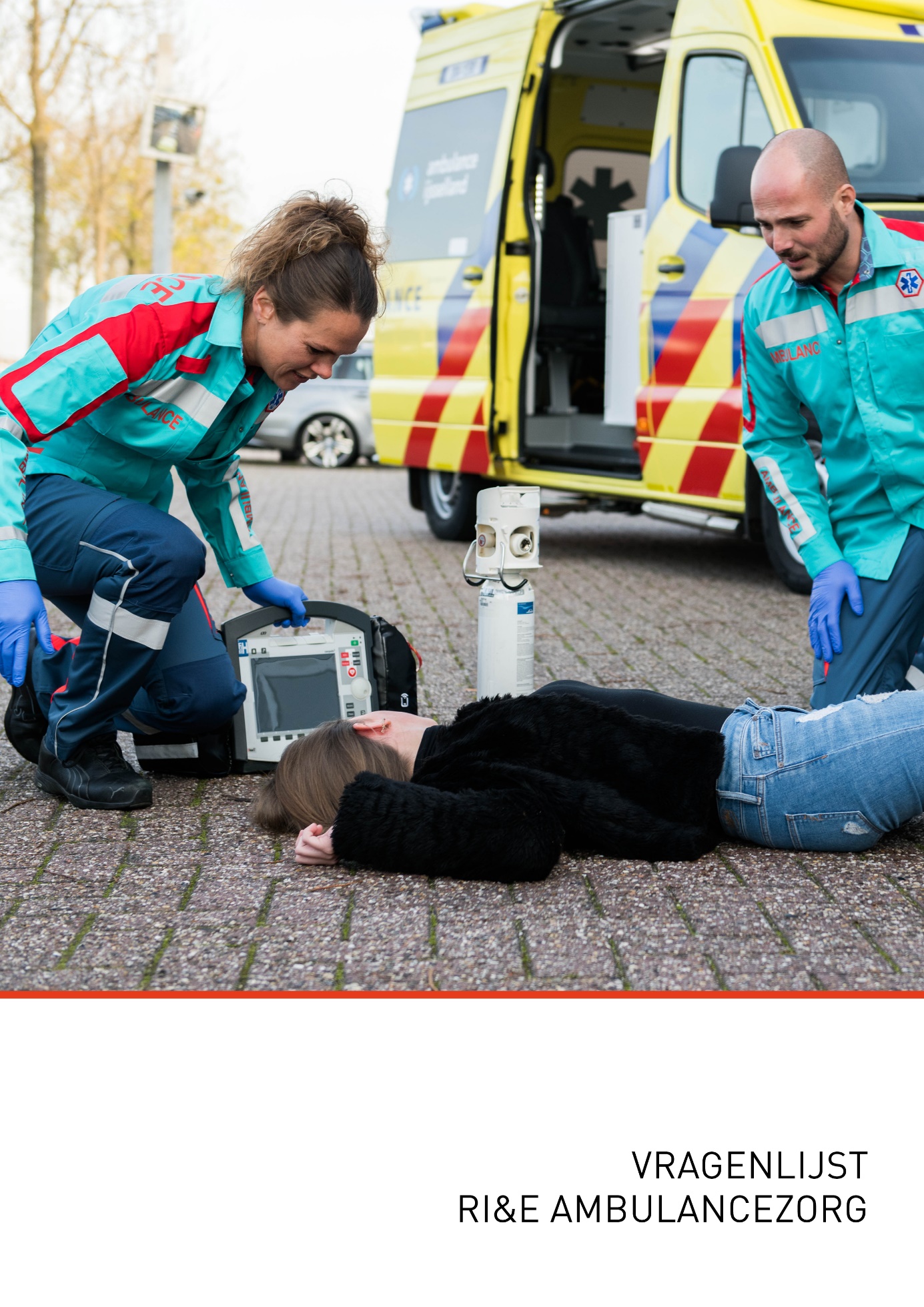 Module AmbulancepostModule VoertuigModule KantoorModule MeldkamerModule OrganisatieModule:Module:Ambulancepost Vraagcode:Vraagcode:A1Vraag:Vraag:Is er sprake van overbelasting als gevolg van een hoge werkdrukbeleving bij ambulancemedewerkers? Baseer de beoordeling op de toelichting van de vraag.Toelichting: Toelichting: De beoordeling of hoge werkdruk ook voor overbelasting zorgt vraagt om een zorgvuldige aanpak. Input vanuit de teams is hierbij essentieel (zie ook de vraag over werkdruk in de modules meldkamer, kantoor en organisatie). Verzuimcijfers, de resulaten van het Periodiek Medisch Onderzoek en medewerkersonderzoeken (MTO/MO), vergelijking met andere locaties of organisaties en het eigen oordeel zijn hierin belangrijk. Daarnaast is er een aantal concrete aspecten die meegenomen worden:emotionele belasting;werkroosters: werk- en rusttijden zijn in balans;collegiale steun (collega’s en leidinggevende).Oplossingssuggestie:Oplossingssuggestie:De teams maken een verbeterplan. Input voor het verbeterplan zijn de volgende instrumenten:Periodiek Medisch OnderzoekArbocatalogus AmbulancezorgArboportaalStandaard risicoklasse: 31= Geen / aanvaardbaar risico; 2= Mogelijk risico; 3= Belangrijk risico; 4= Hoog risico; 5= Zeer hoog risico; W= Wettelijke verplichtingStandaard risicoklasse: 31= Geen / aanvaardbaar risico; 2= Mogelijk risico; 3= Belangrijk risico; 4= Hoog risico; 5= Zeer hoog risico; W= Wettelijke verplichtingStandaard risicoklasse: 31= Geen / aanvaardbaar risico; 2= Mogelijk risico; 3= Belangrijk risico; 4= Hoog risico; 5= Zeer hoog risico; W= Wettelijke verplichtingThema:PSA	PSA	Module:Module:Ambulancepost Vraagcode:Vraagcode:A2Vraag:Vraag:Zijn er voldoende maatregelen om de gevolgen van agressie te beheersen voor ambulancemedewerkers? Check aan de hand van de toelichting of alle elementen van het agressiebeleid zijn ingevuld.Toelichting: Toelichting: Een goed beleid bestaat uit de volgende set van maatregelen:1. Voorzorgsmaatregelentraining en scholing;heldere procedures;gebruik maken van hulpmiddelen;gedragregels voor patienten, familie en omstanders;sanctiebeleid. 2. Adequaat reageren3. Opvang van het slachtoffer 4. Afhandelen van incidenten met aandacht voor melden en registreren5. Doeltreffend aangiftebeleid6. Dadergerichte aanpak, waar mogelijk verhaal schade op de daderreageer binnen 48 uur naar de dader; verhaal schade waar mogelijk.Oplossingssuggestie:Oplossingssuggestie:Verbetering van het beleid rond ongewenste omgangsvormen. Onderzoek of dit maatregelen op team- of organisatieniveau moeten zijn. Hulpmiddelen zijn:Duidelijk over agressieArbocatalogus Ambulancezorg ArboportaalStandaard risicoklasse: 21= Geen / aanvaardbaar risico; 2= Mogelijk risico; 3= Belangrijk risico; 4= Hoog risico; 5= Zeer hoog risico; W= Wettelijke verplichtingStandaard risicoklasse: 21= Geen / aanvaardbaar risico; 2= Mogelijk risico; 3= Belangrijk risico; 4= Hoog risico; 5= Zeer hoog risico; W= Wettelijke verplichtingStandaard risicoklasse: 21= Geen / aanvaardbaar risico; 2= Mogelijk risico; 3= Belangrijk risico; 4= Hoog risico; 5= Zeer hoog risico; W= Wettelijke verplichtingThema:PSA	PSA	Module:Module:Ambulancepost Vraagcode:Vraagcode:A3Vraag:Vraag:Zijn er voldoende maatregelen om de gevolgen van traumatische ervaringen te beheersen? Check dit aan de hand van de toelichting.Toelichting: Toelichting: Zijn er vormen van collegiale en professionele ondersteuning, als daar behoefte aan is? Denk aan gesprekken met collega's of leidinggevende, de inzet van BO-team, vertrouwenspersoon.Zie Handboek Bedrijfsopvangteams Ambulancezorg. Oplossingssuggestie:Oplossingssuggestie:Organiseren van collegiale en professionele ondersteuning. Input vormen de Arbocatalogus Ambulancezorg en het Handboek Bedrijfsopvangteams Ambulancezorg. Standaard risicoklasse: 21= Geen / aanvaardbaar risico; 2= Mogelijk risico; 3= Belangrijk risico; 4= Hoog risico; 5= Zeer hoog risico; W= Wettelijke verplichtingStandaard risicoklasse: 21= Geen / aanvaardbaar risico; 2= Mogelijk risico; 3= Belangrijk risico; 4= Hoog risico; 5= Zeer hoog risico; W= Wettelijke verplichtingStandaard risicoklasse: 21= Geen / aanvaardbaar risico; 2= Mogelijk risico; 3= Belangrijk risico; 4= Hoog risico; 5= Zeer hoog risico; W= Wettelijke verplichtingThema:PSA	PSA	Module:Module:Ambulancepost Vraagcode:Vraagcode:A4Vraag:Vraag:Worden werkdruk, extern en intern ongewenst gedrag gesignaleerd en bespreekbaar gemaakt? Check dit aan de hand van de toelichting.Toelichting: Toelichting: Onder extern ongewenst gedrag wordt verstaan agressie en andere vormen van ongewenste omgangsvormen door patienten, familie of omstanders tegen medewerkers. Met intern ongewenst gedrag wordt bedoeld ongewenste omgangsvormen tussen collega’s en/of leidinggevenden (pesten, seksuele intimidatie, discriminatie en agressie en geweld).Beoordeel de volgende vragen:Zijn er mogelijkheden om dit gedrag informeel en formeel bespreekbaar te maken? Is er een heldere gedragslijn ten aanzien van ongewenst gedrag en wordt die ook bewaakt? Zijn leidinggevenden in staat om dit gedrag bespreekbaar te maken?Is er voorlichting, instructie of training voor medewerkers en leidinggevenden?Zijn er mogelijkheden om knelpunten in teamverband of individueel op te lossen?Oplossingssuggestie:Oplossingssuggestie:Training van leidinggevendenTraining van medewerkersBespreekbaar maken in teamoverlegTeamplan makenStandaard risicoklasse: 21= Geen / aanvaardbaar risico; 2= Mogelijk risico; 3= Belangrijk risico; 4= Hoog risico; 5= Zeer hoog risico; W= Wettelijke verplichtingStandaard risicoklasse: 21= Geen / aanvaardbaar risico; 2= Mogelijk risico; 3= Belangrijk risico; 4= Hoog risico; 5= Zeer hoog risico; W= Wettelijke verplichtingStandaard risicoklasse: 21= Geen / aanvaardbaar risico; 2= Mogelijk risico; 3= Belangrijk risico; 4= Hoog risico; 5= Zeer hoog risico; W= Wettelijke verplichtingThema:PSA	PSA	Module:Module:Ambulancepost Vraagcode:Vraagcode:A5Vraag:Vraag:Is er voldoende inzicht in de fysieke belasting van ambulancemedewerkers? Check dit aan de hand van de toelichting.Toelichting: Toelichting: Voor fysieke belasting geldt een nadere inventarisatieplicht. Dit betekent dat voor de functies met verhoogde fysieke belasting (de ambulancemedewerkers) dit in beeld gebracht moet zijn. Er zijn twee manieren om dit in beeld te brengen:Met de TilThermometer. In de TilThermometer wordt rekening gehouden met twee soorten hulpverlening: spoedeisend en niet-spoedeisend.Op basis van verzuimcijfers en groepsrapportage van het Periodiek Medisch Onderzoek.Oplossingssuggestie:Oplossingssuggestie:Gebruik de TilThermometer en de BeleidsSpiegel Ambulancezorg. Evalueer de gegevens uit het Periodiek Arbeidsgezondheidskundig Onderzoek en ziekteverzuim.Standaard risicoklasse: W1= Geen / aanvaardbaar risico; 2= Mogelijk risico; 3= Belangrijk risico; 4= Hoog risico; 5= Zeer hoog risico; W= Wettelijke verplichtingStandaard risicoklasse: W1= Geen / aanvaardbaar risico; 2= Mogelijk risico; 3= Belangrijk risico; 4= Hoog risico; 5= Zeer hoog risico; W= Wettelijke verplichtingStandaard risicoklasse: W1= Geen / aanvaardbaar risico; 2= Mogelijk risico; 3= Belangrijk risico; 4= Hoog risico; 5= Zeer hoog risico; W= Wettelijke verplichtingThema:Fysieke belasting	Fysieke belasting	Module:Module:Ambulancepost Vraagcode:Vraagcode:A6Vraag:Vraag:Worden hulpmiddelen ingezet om fysieke belasting te verminderen? Check aan de hand van de toelichting welke hulpmiddelen ontbreken.Toelichting: Toelichting: Op basis van een goede inventarisatie kan worden vastgesteld welke hulpmiddelen nodig zijn. Denk hierbij aan:glijzeil en tilmat;pat-slide (plaat);elektrische brancard;goed onderhouden wielen van de brancard;inzet van de brandweer voor het afhijsen van een patiënt; schepbrancard;tilstoel;evac chair.Zie ook: Praktijkrichtlijnen fysieke belasting ambulancezorgOf zie: Arbocatalogus Ambulancezorg of Arboportaal.Oplossingssuggestie:Oplossingssuggestie:Zorg voor passende maatregelen. Op basis van een goede inventarisatie kan worden vastgesteld welke hulpmiddelen nodig zijn. Denk hierbij aan:glijzeil en tilmat;pat-slide (plaat);elektrische brancard;goed onderhouden wielen van de brancard;inzet van de brandweer voor het afhijsen van een patiënt; schepbrancard;tilstoel;evac chair.Zie ook: Praktijkrichtlijnen fysieke belasting ambulancezorgOf zie:Arbocatalogus Ambulancezorg of Arboportaal.Standaard risicoklasse: 31= Geen / aanvaardbaar risico; 2= Mogelijk risico; 3= Belangrijk risico; 4= Hoog risico; 5= Zeer hoog risico; W= Wettelijke verplichtingStandaard risicoklasse: 31= Geen / aanvaardbaar risico; 2= Mogelijk risico; 3= Belangrijk risico; 4= Hoog risico; 5= Zeer hoog risico; W= Wettelijke verplichtingStandaard risicoklasse: 31= Geen / aanvaardbaar risico; 2= Mogelijk risico; 3= Belangrijk risico; 4= Hoog risico; 5= Zeer hoog risico; W= Wettelijke verplichtingThema:Fysieke belasting	Fysieke belasting	Module:Module:Ambulancepost Vraagcode:Vraagcode:A7Vraag:Vraag:Worden medewerkers geïnstrueerd om fysieke overbelasting te vermijden?Toelichting: Toelichting: Oplossingssuggestie:Oplossingssuggestie:Opzetten en uitvoeren van een passend trainingsprogramma. Daarbij worden de volgende hulpmiddelen meegenomen: 0-1-2-principe: aanpak voor de ambulancemedewerkers;inzet van ergocoaches;videotraining.De volgende technieken vormen onderdeel van de training:inrollen in een laken (worstmethodiek);rauteck-greep.Zie de Praktijkrichtlijnen fysieke belasting ambulancezorg en de brochure Of zie:Arbocatalogus Ambulancezorg of Arboportaal.Standaard risicoklasse: 31= Geen / aanvaardbaar risico; 2= Mogelijk risico; 3= Belangrijk risico; 4= Hoog risico; 5= Zeer hoog risico; W= Wettelijke verplichtingStandaard risicoklasse: 31= Geen / aanvaardbaar risico; 2= Mogelijk risico; 3= Belangrijk risico; 4= Hoog risico; 5= Zeer hoog risico; W= Wettelijke verplichtingStandaard risicoklasse: 31= Geen / aanvaardbaar risico; 2= Mogelijk risico; 3= Belangrijk risico; 4= Hoog risico; 5= Zeer hoog risico; W= Wettelijke verplichtingThema:Fysieke belasting	Fysieke belasting	Module:Module:Ambulancepost Vraagcode:Vraagcode:A8Vraag:Vraag:Wordt voldoende rekening gehouden met kwestbare groepen ten aanzien van fysieke overbelasting?Toelichting: Toelichting: De belastbaarheid van zwangeren of ouderen is vaak minder. Houd daar rekening mee. Zie ook:Arbocatalogus AmbulancezorgOplossingssuggestie:Oplossingssuggestie:Oplossingen voor de inzet van kwetsbare groepen is maatwerk. Zwangeren kunnen in overleg met bedrijfsarts en leidinggevende naar een oplossing zoeken. Voor ouderen zijn de inzet van PLB-uren een manier om de belasting te reguleren.Standaard risicoklasse: 21= Geen / aanvaardbaar risico; 2= Mogelijk risico; 3= Belangrijk risico; 4= Hoog risico; 5= Zeer hoog risico; W= Wettelijke verplichtingStandaard risicoklasse: 21= Geen / aanvaardbaar risico; 2= Mogelijk risico; 3= Belangrijk risico; 4= Hoog risico; 5= Zeer hoog risico; W= Wettelijke verplichtingStandaard risicoklasse: 21= Geen / aanvaardbaar risico; 2= Mogelijk risico; 3= Belangrijk risico; 4= Hoog risico; 5= Zeer hoog risico; W= Wettelijke verplichtingThema:Fysieke belasting	Fysieke belasting	Module:Module:Ambulancepost Vraagcode:Vraagcode:A9Vraag:Vraag:Is de kantoorwerkplek ergonomisch goed ingericht? Maak daarbij gebruik van de checklist Beeldschermwerk.Toelichting: Toelichting: Voor beeldschermwerk zijn vuistregels beschikbaar over inrichting van het werk en de werkplek. Zie Checklist Beeldschermwerk.Oplossingssuggestie:Oplossingssuggestie:Zorg voor een goede inrichting van de kantoorwerkplekken.Standaard risicoklasse: 21= Geen / aanvaardbaar risico; 2= Mogelijk risico; 3= Belangrijk risico; 4= Hoog risico; 5= Zeer hoog risico; W= Wettelijke verplichtingStandaard risicoklasse: 21= Geen / aanvaardbaar risico; 2= Mogelijk risico; 3= Belangrijk risico; 4= Hoog risico; 5= Zeer hoog risico; W= Wettelijke verplichtingStandaard risicoklasse: 21= Geen / aanvaardbaar risico; 2= Mogelijk risico; 3= Belangrijk risico; 4= Hoog risico; 5= Zeer hoog risico; W= Wettelijke verplichtingThema:Fysieke belasting	Fysieke belasting	Module:Module:Ambulancepost Vraagcode:Vraagcode:A10Vraag:Vraag:Worden bij vervoer van patiënten voldoende infectiepreventiemaatregelen getroffen? Check aan de hand van de toelichting of maatregelen ontbreken.Toelichting: Toelichting: Bij vermoeden van infectieziekten van een patiënt worden alle stappen uit het LPA8.1 Protocol 2.6 Infectiepreventie gevolgd. Dat wil zeggen:vaststellen welke vorm van isolatie nodig is;onnodige materialen uit de ambulance verwijderen;isolatie toepassen;nazorg in de vorm van handhygiëne, desinfecteren van de ambulance,  reinigen en steriliseren van materiaal, schone werkkleding aantrekken indien aangegeven.Oplossingssuggestie:Oplossingssuggestie:Adequate maatregelen worden getroffen om infectierisico bij het vervoer van patiënten te voorkomen. Zorg voor een strikte opvolging van de stappen uit LPA8.1 Protocol 2.6 Infectiepreventie. Pas een of meer van de volgende maatregelen toe:vaststellen welke vorm van isolatie nodig is;onnodige materialen uit de ambulance verwijderen;isolatie toepassen;nazorg in de vorm van handhygiëne, desinfecteren van de ambulance,  reinigen en steriliseren van materiaal, schone werkkleding aantrekken indien aangegeven.Zie ook: LPA8.1.Standaard risicoklasse: 31= Geen / aanvaardbaar risico; 2= Mogelijk risico; 3= Belangrijk risico; 4= Hoog risico; 5= Zeer hoog risico; W= Wettelijke verplichtingStandaard risicoklasse: 31= Geen / aanvaardbaar risico; 2= Mogelijk risico; 3= Belangrijk risico; 4= Hoog risico; 5= Zeer hoog risico; W= Wettelijke verplichtingStandaard risicoklasse: 31= Geen / aanvaardbaar risico; 2= Mogelijk risico; 3= Belangrijk risico; 4= Hoog risico; 5= Zeer hoog risico; W= Wettelijke verplichtingThema:Infectierisico	Infectierisico	Module:Module:Ambulancepost Vraagcode:Vraagcode:A11Vraag:Vraag:Worden de algemene maatregelen voor infectiepreventie getroffen? Check aan de hand van de toelichting of maatregelen ontbreken.Toelichting: Toelichting: Algemene infectiepreventiemaatregelen zijn:weren van zieke medewerkers;gebruik van veilige naaldsystemen;protocol voor bijt-, krab- of prikaccidenten;vaccinatie (DKTP, bof, mazelen en rode hond en tegen hepatitis B. Voor DTP geldt een revaccinatie na tien jaar).Daarnaast zijn er specifieke maatregelen voor afzonderlijke infectieziekten.Maak gebruik van de Hygiënerichtlijn voor de Ambulancezorg.Oplossingssuggestie:Oplossingssuggestie:De volgende algemene maatregelen worden toegepast om infectierisico te beperken:weren van zieke medewerkers;gebruik van veilige naaldsystemen;protocol voor bijt-, krab- of prikaccidenten;vaccinatie (DKTP, bof, mazelen en rode hond en tegen hepatitis B. Voor DTP geldt een revaccinatie na tien jaar).Standaard risicoklasse: 31= Geen / aanvaardbaar risico; 2= Mogelijk risico; 3= Belangrijk risico; 4= Hoog risico; 5= Zeer hoog risico; W= Wettelijke verplichtingStandaard risicoklasse: 31= Geen / aanvaardbaar risico; 2= Mogelijk risico; 3= Belangrijk risico; 4= Hoog risico; 5= Zeer hoog risico; W= Wettelijke verplichtingStandaard risicoklasse: 31= Geen / aanvaardbaar risico; 2= Mogelijk risico; 3= Belangrijk risico; 4= Hoog risico; 5= Zeer hoog risico; W= Wettelijke verplichtingThema:Infectierisico	Infectierisico	Module:Module:Ambulancepost Vraagcode:Vraagcode:A12Vraag:Vraag:Zijn medewerkers voldoende geïnformeerd over infectierisico's en beschermingsmaatregelen?Toelichting: Toelichting: Oplossingssuggestie:Oplossingssuggestie:Adequate voorlichting over infectierisico's. Daarbij wordt gebruik gemaakt van de Informatiekaart infectieziektes. Standaard risicoklasse: 31= Geen / aanvaardbaar risico; 2= Mogelijk risico; 3= Belangrijk risico; 4= Hoog risico; 5= Zeer hoog risico; W= Wettelijke verplichtingStandaard risicoklasse: 31= Geen / aanvaardbaar risico; 2= Mogelijk risico; 3= Belangrijk risico; 4= Hoog risico; 5= Zeer hoog risico; W= Wettelijke verplichtingStandaard risicoklasse: 31= Geen / aanvaardbaar risico; 2= Mogelijk risico; 3= Belangrijk risico; 4= Hoog risico; 5= Zeer hoog risico; W= Wettelijke verplichtingThema:Infectierisico	Infectierisico	Module:Module:Ambulancepost Vraagcode:Vraagcode:A13Vraag:Vraag:Wordt er rekening gehouden met kwetsbare groepen ten aanzien van infectierisico's?Toelichting: Toelichting: Medisch kwetsbare medewerkers zijn in eerste plaats zwangere vrouwen. Maar ook ouderen en mensen met problemen in hun immuunsysteem.Oplossingssuggestie:Oplossingssuggestie:Ontwikkel beleid zodat medisch kwetsbare groepen geen risico lopen op infectierisico.Standaard risicoklasse: 21= Geen / aanvaardbaar risico; 2= Mogelijk risico; 3= Belangrijk risico; 4= Hoog risico; 5= Zeer hoog risico; W= Wettelijke verplichtingStandaard risicoklasse: 21= Geen / aanvaardbaar risico; 2= Mogelijk risico; 3= Belangrijk risico; 4= Hoog risico; 5= Zeer hoog risico; W= Wettelijke verplichtingStandaard risicoklasse: 21= Geen / aanvaardbaar risico; 2= Mogelijk risico; 3= Belangrijk risico; 4= Hoog risico; 5= Zeer hoog risico; W= Wettelijke verplichtingThema:Infectierisico	Infectierisico	Module:Module:Ambulancepost Vraagcode:Vraagcode:A14Vraag:Vraag:Zijn er protocollen voor bijzondere infectiesituaties? Lees de toelichting.Toelichting: Toelichting: Protocollen voor situaties met besmette patiënten (MRSA, ebola, Corona of onbekende besmetting) zijn te vinden in LPA8.1 Protocol 2.6 Infectiepreventie en (V)LPA protocol COVID-19Oplossingssuggestie:Oplossingssuggestie:Protocol 2.6 Infectiepreventie uit LPA8.1 wordt toegepast. Daarin worden ook bijzondere situaties (MRSA, ebola, Corona, onbekende besmetting) uitgewerkt.Standaard risicoklasse: 31= Geen / aanvaardbaar risico; 2= Mogelijk risico; 3= Belangrijk risico; 4= Hoog risico; 5= Zeer hoog risico; W= Wettelijke verplichtingStandaard risicoklasse: 31= Geen / aanvaardbaar risico; 2= Mogelijk risico; 3= Belangrijk risico; 4= Hoog risico; 5= Zeer hoog risico; W= Wettelijke verplichtingStandaard risicoklasse: 31= Geen / aanvaardbaar risico; 2= Mogelijk risico; 3= Belangrijk risico; 4= Hoog risico; 5= Zeer hoog risico; W= Wettelijke verplichtingThema:Infectierisico	Infectierisico	Module:Ambulancepost Ambulancepost Vraagcode:A15A15Vraag:Zijn er voldoende hulpmiddelen op de ambulance voor risicovolle ongevalssituaties? Check aan de hand van de toelichting welke hulpmiddelen ontbreken.Zijn er voldoende hulpmiddelen op de ambulance voor risicovolle ongevalssituaties? Check aan de hand van de toelichting welke hulpmiddelen ontbreken.Toelichting: Standaard is de ambulance uitgerust met een set van persoonlijke beschermingsmiddelen (helm, veiligheidsbril, mondkapje (FFP2 adembescherming), handschoenen, reflecterende hestjes, schort of overall).Standaard is de ambulance uitgerust met een set van persoonlijke beschermingsmiddelen (helm, veiligheidsbril, mondkapje (FFP2 adembescherming), handschoenen, reflecterende hestjes, schort of overall).Oplossingssuggestie:De ambulance wordt uitgerust met een standaardset van persoonlijke beschermingsmiddelen (helm, veiligheidsbril, mondkapje (FFP2 adembescherming), handschoenen, reflecterende hesjes, schort of overall).De ambulance wordt uitgerust met een standaardset van persoonlijke beschermingsmiddelen (helm, veiligheidsbril, mondkapje (FFP2 adembescherming), handschoenen, reflecterende hesjes, schort of overall).Standaard risicoklasse: 31= Geen / aanvaardbaar risico; 2= Mogelijk risico; 3= Belangrijk risico; 4= Hoog risico; 5= Zeer hoog risico; W= Wettelijke verplichtingStandaard risicoklasse: 31= Geen / aanvaardbaar risico; 2= Mogelijk risico; 3= Belangrijk risico; 4= Hoog risico; 5= Zeer hoog risico; W= Wettelijke verplichtingStandaard risicoklasse: 31= Geen / aanvaardbaar risico; 2= Mogelijk risico; 3= Belangrijk risico; 4= Hoog risico; 5= Zeer hoog risico; W= Wettelijke verplichtingThema:Thema:Veiligheid	Module:Module:Ambulancepost Vraagcode:Vraagcode:A16Vraag:Vraag:Is er goede communicatie tussen meldkamer en ambulancepost bij risicovolle ongevalssituaties? Check dit aan de hand van ervaringen bij collega's.Toelichting: Toelichting: Oplossingssuggestie:Oplossingssuggestie:Goede afstemming tussen meldkamer en ambulancemedewerkers wordt geborgd.Standaard risicoklasse: 31= Geen / aanvaardbaar risico; 2= Mogelijk risico; 3= Belangrijk risico; 4= Hoog risico; 5= Zeer hoog risico; W= Wettelijke verplichtingStandaard risicoklasse: 31= Geen / aanvaardbaar risico; 2= Mogelijk risico; 3= Belangrijk risico; 4= Hoog risico; 5= Zeer hoog risico; W= Wettelijke verplichtingStandaard risicoklasse: 31= Geen / aanvaardbaar risico; 2= Mogelijk risico; 3= Belangrijk risico; 4= Hoog risico; 5= Zeer hoog risico; W= Wettelijke verplichtingThema:Veiligheid	Veiligheid	Module:Module:Ambulancepost Vraagcode:Vraagcode:A17Vraag:Vraag:Worden medewerkers goed opgeleid ten aanzien van veiligheid op risicovolle ongevalssituaties?Toelichting: Toelichting: Opleiding-training-oefening is een belangrijk onderdeel vanuit de veiligheidsregio om de veiligheid bij risicovolle ongevalssituaties te borgen. Van belang in elke training en opleiding is om het uitgangsprincipe centraal te stelllen dat je als hulpverlener eerst aan je eigen veiligheid moet denken, voordat je anderen kunt helpen. Een heel specifiek voorbeeld is de airbagtraining voor reddingen in voertuigen. Zie ook https://www.incidentmanagement.nl/nl-nl/elearning.aspx Oplossingssuggestie:Oplossingssuggestie:Training van medewerkers over veiligheidsrisico's bij hulpverleningssituaties. Uitgangspunt van elke training is dat de hulpverlener eerst aan de eigen veiligheid denkt. Standaard risicoklasse: 31= Geen / aanvaardbaar risico; 2= Mogelijk risico; 3= Belangrijk risico; 4= Hoog risico; 5= Zeer hoog risico; W= Wettelijke verplichtingStandaard risicoklasse: 31= Geen / aanvaardbaar risico; 2= Mogelijk risico; 3= Belangrijk risico; 4= Hoog risico; 5= Zeer hoog risico; W= Wettelijke verplichtingStandaard risicoklasse: 31= Geen / aanvaardbaar risico; 2= Mogelijk risico; 3= Belangrijk risico; 4= Hoog risico; 5= Zeer hoog risico; W= Wettelijke verplichtingThema:Veiligheid	Veiligheid	Module:Module:Ambulancepost Vraagcode:Vraagcode:A18Vraag:Vraag:Wordt het protocol voor veiligheid op risicovolle ongevalssituaties gebruikt? Check aan de hand van de toelichting of de protocollen worden gebruikt.Toelichting: Toelichting: Wordt protocol 2.1 Grootschalig Incident uit het LPA8.1 voldoende gevolgd binnen de organisatie? Dit protocol is een kapstok voor andere afspraken. Zo wordt verwezen naar het incidentmanagement. Dat zijn afspraken met alle hulpverleningsdiensten over de taakverdeling bij verkeersongevallen. Daarin zijn ook duidelijke instructies te vinden voor meldkamer en ambulancemedewerker.De centralist speelt een belangrijke rol in het doorzetten van vitale informatie.Oplossingssuggestie:Oplossingssuggestie:Implementatie van een protocol voor risicovolle ongevalssituaties. Maak daarbij gebruik van:procedures en afspraken uit LPA8.1 Protocol 2.1 Grootschalig incident;opleiding en training;hulpmiddelen.Zie ook:Rood-blauwe boekjes;Protocol ‘ambulancezorg op het water’;Handreiking Decontaminatie.Standaard risicoklasse: 31= Geen / aanvaardbaar risico; 2= Mogelijk risico; 3= Belangrijk risico; 4= Hoog risico; 5= Zeer hoog risico; W= Wettelijke verplichtingStandaard risicoklasse: 31= Geen / aanvaardbaar risico; 2= Mogelijk risico; 3= Belangrijk risico; 4= Hoog risico; 5= Zeer hoog risico; W= Wettelijke verplichtingStandaard risicoklasse: 31= Geen / aanvaardbaar risico; 2= Mogelijk risico; 3= Belangrijk risico; 4= Hoog risico; 5= Zeer hoog risico; W= Wettelijke verplichtingThema:Veiligheid	Veiligheid	Module:Module:Ambulancepost Vraagcode:Vraagcode:A19Vraag:Vraag:Is de geluidsbelasting in de ambulance beoordeeld?Toelichting: Toelichting: Dit is nodig als het vermoeden bestaat dat de dagdosis hoger is dan 80 dB(A). Een indicator hiervoor is het geluidsniveau in de cabine. Als met ingeschakeld akoestisch alarm men zich niet meer gemakkelijk verstaanbaar kan maken tegenover een persoon op de passagiersstoel, dan is dat een aanwijzing dat de geluidsniveaus te hoog zijn.De dagdosis wordt ook bepaald door de tijdsduur van de te hoge geluidsniveaus. Als te hoge geluidsniveaus slechts 5 tot 10 minuten per dag (als gemiddeld over een werkweek) voorkomen, dan zal de gemiddelde dagdosis uiteraard lager zijn. De blootstellingsniveaus van de motorverpleegkundige (solist) zijn hoger. Laat een beoordeling opstellen door een deskundige.Oplossingssuggestie:Oplossingssuggestie:Er wordt een beoordeling van de geluidsblootstelling opgesteld. De motorverpleegkundige (solist) wordt daarbij ook meegenomen. De geluidsbelasting voor deze functie ligt hoger. Voor de beoordeling wordt een deskundige ingeschakeld.Standaard risicoklasse: W1= Geen / aanvaardbaar risico; 2= Mogelijk risico; 3= Belangrijk risico; 4= Hoog risico; 5= Zeer hoog risico; W= Wettelijke verplichtingStandaard risicoklasse: W1= Geen / aanvaardbaar risico; 2= Mogelijk risico; 3= Belangrijk risico; 4= Hoog risico; 5= Zeer hoog risico; W= Wettelijke verplichtingStandaard risicoklasse: W1= Geen / aanvaardbaar risico; 2= Mogelijk risico; 3= Belangrijk risico; 4= Hoog risico; 5= Zeer hoog risico; W= Wettelijke verplichtingThema:Geluid	Geluid	Module:Module:Ambulancepost Vraagcode:Vraagcode:A20Vraag:Vraag:Worden maatregelen genomen om blootstelling aan lawaai te verminderen? Check dit aan de hand van de toelichting.Toelichting: Toelichting: Denk aan de volgende maatregelen:de sirene op vergrootte afstand van de zitplaatsen monteren? Bijvoorbeeld achter de grill of op de bumper;isoleren van de cabine;aanbieden en gebruik van geschikte gehoorbeschermingsmiddelen.Wanneer zijn maatregelen nodig? Als de beoordeling aangeeft dat de dagdosis hoger is dan 80 dB(A). Een indicator hiervoor is het geluidsniveau in de cabine. Als met ingeschakeld akoestisch alarm men zich niet meer gemakkelijk verstaanbaar kan maken tegenover een persoon op de passagiersstoel, dan is dat een aanwijzing dat de geluidsniveaus te hoog zijn. Voor de motorverpleegkundige (solist) is de noodzaak voor het gebruik van gehoorbescherming hoger omdat de geluidbelasting hoger is.Oplossingssuggestie:Oplossingssuggestie:Passende maatregelen om de geluidsbelasting te beheersen worden ingevoerd. Daarbij wordt eerst naar technische oplossingen gezocht. Als die niet afdoende zijn, wordt goede gehoorbescherming aangeschaft. Zie ook: Informatiekaart gehoorbescherming.Standaard risicoklasse: 31= Geen / aanvaardbaar risico; 2= Mogelijk risico; 3= Belangrijk risico; 4= Hoog risico; 5= Zeer hoog risico; W= Wettelijke verplichtingStandaard risicoklasse: 31= Geen / aanvaardbaar risico; 2= Mogelijk risico; 3= Belangrijk risico; 4= Hoog risico; 5= Zeer hoog risico; W= Wettelijke verplichtingStandaard risicoklasse: 31= Geen / aanvaardbaar risico; 2= Mogelijk risico; 3= Belangrijk risico; 4= Hoog risico; 5= Zeer hoog risico; W= Wettelijke verplichtingThema:Geluid	Geluid	Module:Module:Ambulancepost Vraagcode:Vraagcode:A21Vraag:Vraag:Is de bedrijfshulpverlening op de locatie goed georganiseerd? Check aan de hand van de toelichting.Toelichting: Toelichting: De bedrijfshulpverlening is op de locatie goed georganiseerd als het volgende aanwezig is:aanwezigheid van BHV-ers;uitrusting voor de BHV-ers;BHV- of ontruimingsplan voor de locatie.En als er sprake is van een bedrijfsverzamelpand: afstemming met andere gebruikers in het pand.Oplossingssuggestie:Oplossingssuggestie:Standaard risicoklasse: W1= Geen / aanvaardbaar risico; 2= Mogelijk risico; 3= Belangrijk risico; 4= Hoog risico; 5= Zeer hoog risico; W= Wettelijke verplichtingStandaard risicoklasse: W1= Geen / aanvaardbaar risico; 2= Mogelijk risico; 3= Belangrijk risico; 4= Hoog risico; 5= Zeer hoog risico; W= Wettelijke verplichtingStandaard risicoklasse: W1= Geen / aanvaardbaar risico; 2= Mogelijk risico; 3= Belangrijk risico; 4= Hoog risico; 5= Zeer hoog risico; W= Wettelijke verplichtingThema:BHV	BHV	Module:Module:Ambulancepost Vraagcode:Vraagcode:A22Vraag:Vraag:Zijn er voldoende voorzieningen in het gebouw en zijn ze in goede staat? Check aan de hand van de toelichting.Toelichting: Toelichting: De kleed- en slaapkamers zijn naar sekse gescheiden. Er zijn mogelijkheden om de persoonlijke spullen goed op te bergen. Er is een keuken of pantry. Er is een mogelijkheid om te kolven (afsluitbare, rustige ruimte).Oplossingssuggestie:Oplossingssuggestie:Standaard risicoklasse: 11= Geen / aanvaardbaar risico; 2= Mogelijk risico; 3= Belangrijk risico; 4= Hoog risico; 5= Zeer hoog risico; W= Wettelijke verplichtingStandaard risicoklasse: 11= Geen / aanvaardbaar risico; 2= Mogelijk risico; 3= Belangrijk risico; 4= Hoog risico; 5= Zeer hoog risico; W= Wettelijke verplichtingStandaard risicoklasse: 11= Geen / aanvaardbaar risico; 2= Mogelijk risico; 3= Belangrijk risico; 4= Hoog risico; 5= Zeer hoog risico; W= Wettelijke verplichtingThema:Gebouw	Gebouw	Module:Module:Ambulancepost Vraagcode:Vraagcode:A23Vraag:Vraag:Voldoet het gebouw aan de nodige veiligheidsvereisten? Beoordeel deze vraag aan de hand van de toelichting.Toelichting: Toelichting: Denk aan:leuningen bij trappen;hekken bij een bordes of entresol;aanwezigheid en werking noodverlichting;vluchtwegen en vluchtwegmarkering zijn aanwezig; blusmiddelen zijn aanwezig;brandmeldinstallatie is aanwezig;verlichting is voldoende;elektrische voorzieningen zijn op orde;stellingen en kasten zijn stabiel opgesteld;trappen en ladders zijn veilig;transparante deuren zijn op ooghoogte gemarkeerd;automatische deuren en hekken leveren geen gevaar op;voor gebouwen met een slaapfunctie is een gebruiksvergunning aanwezig indien nodig.Oplossingssuggestie:Oplossingssuggestie:Standaard risicoklasse: 21= Geen / aanvaardbaar risico; 2= Mogelijk risico; 3= Belangrijk risico; 4= Hoog risico; 5= Zeer hoog risico; W= Wettelijke verplichtingStandaard risicoklasse: 21= Geen / aanvaardbaar risico; 2= Mogelijk risico; 3= Belangrijk risico; 4= Hoog risico; 5= Zeer hoog risico; W= Wettelijke verplichtingStandaard risicoklasse: 21= Geen / aanvaardbaar risico; 2= Mogelijk risico; 3= Belangrijk risico; 4= Hoog risico; 5= Zeer hoog risico; W= Wettelijke verplichtingThema:Gebouw	Gebouw	Module:Module:Ambulancepost Vraagcode:Vraagcode:A24Vraag:Vraag:Is er een behaaglijk binnenklimaat?Toelichting: Toelichting: De behaaglijkheid van het binnenklimaat bestaat uit een combinatie van factoren:Voldoende ventilatie (frisse lucht). Een mechanisch ventilatiesysteem moet per persoon per uur ten minste 30 m³ verse buitenlucht toevoeren en dezelfde hoeveelheid verbruikte lucht afvoeren.Temperatuur is niet te hoog en niet te laag. Streefwaarden zijn 20 – 24º C (winter) en 23 – 26º C (zomer).Geen of weinig tocht.Bij de beoordeling moet rekening worden gehouden met onderlinge verschillen in klimaatbeleving van mensen.Oplossingssuggestie:Oplossingssuggestie:Onderzoek naar de oorzaak van een onbehagelijk binnenklimaat. Daarbij worden in ieder geval de volgende mogelijke oorzaken onderzocht:onvoldoende ventilatie;slechte beheersing binnentemperatuur;tocht.Standaard risicoklasse: 11= Geen / aanvaardbaar risico; 2= Mogelijk risico; 3= Belangrijk risico; 4= Hoog risico; 5= Zeer hoog risico; W= Wettelijke verplichtingStandaard risicoklasse: 11= Geen / aanvaardbaar risico; 2= Mogelijk risico; 3= Belangrijk risico; 4= Hoog risico; 5= Zeer hoog risico; W= Wettelijke verplichtingStandaard risicoklasse: 11= Geen / aanvaardbaar risico; 2= Mogelijk risico; 3= Belangrijk risico; 4= Hoog risico; 5= Zeer hoog risico; W= Wettelijke verplichtingThema:Gebouw	Gebouw	Module:Module:Ambulancepost Vraagcode:Vraagcode:A25Vraag:Vraag:Worden in de garage de dieseluitlaatgassen afgezogen?Toelichting: Toelichting: Dieseluitlaatgassen zijn gezondheidschadelijk. Het stationair draaien van de  auto's in de garage moet worden vermeden. Of de uitlaatgassen moeten worden afgevoerd via een afzuigsysteem. Een alternatief is het gebruik van opzetfilters.Oplossingssuggestie:Oplossingssuggestie:Voorkom blootstelling aan dieseluitlaatgassen door: Het niet stationair laten draaien van de auto in de garage.Aansluiten van de uitlaat op een afzuigsysteem of het gebruik van een opzetfilter.Standaard risicoklasse: 21= Geen / aanvaardbaar risico; 2= Mogelijk risico; 3= Belangrijk risico; 4= Hoog risico; 5= Zeer hoog risico; W= Wettelijke verplichtingStandaard risicoklasse: 21= Geen / aanvaardbaar risico; 2= Mogelijk risico; 3= Belangrijk risico; 4= Hoog risico; 5= Zeer hoog risico; W= Wettelijke verplichtingStandaard risicoklasse: 21= Geen / aanvaardbaar risico; 2= Mogelijk risico; 3= Belangrijk risico; 4= Hoog risico; 5= Zeer hoog risico; W= Wettelijke verplichtingThema:Gebouw	Gebouw	Module:Module:Ambulancepost Vraagcode:Vraagcode:A26Vraag:Vraag:Overige risico'sToelichting: Toelichting: Mochten er arborisico's ontbreken in de vragenlijst, noteer deze dan hier. U moet zorg dragen voor een volledige inventarisatie en evaluatie. Denk aan de zorgvuldige opslag van zuurstofflessen en andere materialen. En in het bijzonder willen we wijzen op de garage. Vindt er onderhoud plaats van auto’s? Denk dan aan de keuring van de brug, van elektrisch gereedschap en van hijsmiddelen, aan geluidsbelasting bij pneumatisch en elektrisch gereedschap. Meer informatie over arborisico’s in garages is te vinden op https://www.arbocatalogusmobiel.nl/.Oplossingssuggestie:Oplossingssuggestie:Standaard risicoklasse: 11= Geen / aanvaardbaar risico; 2= Mogelijk risico; 3= Belangrijk risico; 4= Hoog risico; 5= Zeer hoog risico; W= Wettelijke verplichtingStandaard risicoklasse: 11= Geen / aanvaardbaar risico; 2= Mogelijk risico; 3= Belangrijk risico; 4= Hoog risico; 5= Zeer hoog risico; W= Wettelijke verplichtingStandaard risicoklasse: 11= Geen / aanvaardbaar risico; 2= Mogelijk risico; 3= Belangrijk risico; 4= Hoog risico; 5= Zeer hoog risico; W= Wettelijke verplichtingThema:Overige risico's	Overige risico's	Module:Module:VoertuigVraagcode:Vraagcode:V1Vraag:Vraag:Zijn er hulpmiddelen verstrekt om het voertuig gemakkelijk te reinigen, zowel binnen als buiten?Toelichting: Toelichting: Er zijn op de posten telescoopstokken met borstel, schoonmaakartikelen en emmers. Warm en koud water.
Maak gebruik van hygiëne protocol.Oplossingssuggestie:Oplossingssuggestie:Standaard risicoklasse: 31= Geen / aanvaardbaar risico; 2= Mogelijk risico; 3= Belangrijk risico; 4= Hoog risico; 5= Zeer hoog risico; W= Wettelijke verplichtingStandaard risicoklasse: 31= Geen / aanvaardbaar risico; 2= Mogelijk risico; 3= Belangrijk risico; 4= Hoog risico; 5= Zeer hoog risico; W= Wettelijke verplichtingStandaard risicoklasse: 31= Geen / aanvaardbaar risico; 2= Mogelijk risico; 3= Belangrijk risico; 4= Hoog risico; 5= Zeer hoog risico; W= Wettelijke verplichtingThema:InfectierisicoInfectierisicoModule:Module:VoertuigVraagcode:Vraagcode:V2Vraag:Vraag:Zijn er richtlijnen voor het schoonhouden van het voertuig?Toelichting: Toelichting: - Maak gebruik van hygiëne protocol 
- Container met schoonmaakdoekjes is aanwezig in elke ambulance
- Schoonmaakbenodigdheden zijn aanwezig op de post met instructies erbij
- Gebruik van mistvernevelaar in achtercompartiment volgens protocolOplossingssuggestie:Oplossingssuggestie:Standaard risicoklasse: 11= Geen / aanvaardbaar risico; 2= Mogelijk risico; 3= Belangrijk risico; 4= Hoog risico; 5= Zeer hoog risico; W= Wettelijke verplichtingStandaard risicoklasse: 11= Geen / aanvaardbaar risico; 2= Mogelijk risico; 3= Belangrijk risico; 4= Hoog risico; 5= Zeer hoog risico; W= Wettelijke verplichtingStandaard risicoklasse: 11= Geen / aanvaardbaar risico; 2= Mogelijk risico; 3= Belangrijk risico; 4= Hoog risico; 5= Zeer hoog risico; W= Wettelijke verplichtingThema:InfectierisicoInfectierisicoModule:Module:VoertuigVraagcode:Vraagcode:V3Vraag:Vraag:Kunnen de vloeren gemakkelijk worden gereinigd?Toelichting: Toelichting: Vloeren zijn voorzien van een stroeve onderlaag(antislip)Oplossingssuggestie:Oplossingssuggestie:Standaard risicoklasse: 31= Geen / aanvaardbaar risico; 2= Mogelijk risico; 3= Belangrijk risico; 4= Hoog risico; 5= Zeer hoog risico; W= Wettelijke verplichtingStandaard risicoklasse: 31= Geen / aanvaardbaar risico; 2= Mogelijk risico; 3= Belangrijk risico; 4= Hoog risico; 5= Zeer hoog risico; W= Wettelijke verplichtingStandaard risicoklasse: 31= Geen / aanvaardbaar risico; 2= Mogelijk risico; 3= Belangrijk risico; 4= Hoog risico; 5= Zeer hoog risico; W= Wettelijke verplichtingThema:InfectierisicoInfectierisicoModule:Module:VoertuigVraagcode:Vraagcode:V4Vraag:Vraag:Is er een periodiek onderhoudsschema voor het voertuig?Toelichting: Toelichting: Zorg voor een onderhoudsschema voor het controleren van het technische onderhoud.
Taak wagenparkbeheerder.Oplossingssuggestie:Oplossingssuggestie:Standaard risicoklasse: 31= Geen / aanvaardbaar risico; 2= Mogelijk risico; 3= Belangrijk risico; 4= Hoog risico; 5= Zeer hoog risico; W= Wettelijke verplichtingStandaard risicoklasse: 31= Geen / aanvaardbaar risico; 2= Mogelijk risico; 3= Belangrijk risico; 4= Hoog risico; 5= Zeer hoog risico; W= Wettelijke verplichtingStandaard risicoklasse: 31= Geen / aanvaardbaar risico; 2= Mogelijk risico; 3= Belangrijk risico; 4= Hoog risico; 5= Zeer hoog risico; W= Wettelijke verplichtingThema:ArbeidsmiddelenArbeidsmiddelenModule:Module:VoertuigVraagcode:Vraagcode:V5Vraag:Vraag:Worden de veiligheidsvoorschriften bij het verwisselen van zuurstofflessen in acht genomen?Toelichting: Toelichting: Overzichten gevaarlijke stoffen en kaarten. Er geldt een algeheel rookverbod in de voertuigen waar zuurstof aanwezig is. Zuurstofflessen dienen te allen tijde deugdelijk bevestigd te zijn en niet los in het voertuig te worden opgeborgen.
Veiligheidsblad in gevaarlijke stoffen map en zuurstofkast.Oplossingssuggestie:Oplossingssuggestie:Standaard risicoklasse: 11= Geen / aanvaardbaar risico; 2= Mogelijk risico; 3= Belangrijk risico; 4= Hoog risico; 5= Zeer hoog risico; W= Wettelijke verplichtingStandaard risicoklasse: 11= Geen / aanvaardbaar risico; 2= Mogelijk risico; 3= Belangrijk risico; 4= Hoog risico; 5= Zeer hoog risico; W= Wettelijke verplichtingStandaard risicoklasse: 11= Geen / aanvaardbaar risico; 2= Mogelijk risico; 3= Belangrijk risico; 4= Hoog risico; 5= Zeer hoog risico; W= Wettelijke verplichtingThema:VeiligheidVeiligheidModule:Module:VoertuigVraagcode:Vraagcode:V6Vraag:Vraag:Is er toezicht op defecten en schades, in en om het voertuig, die gemeld worden?Toelichting: Toelichting: - Meldingen via intranetapplicatie
- Wagenparkbeheerder houdt meldingen in de gaten en onderneemt actie binnen max 2 werkdagen.Oplossingssuggestie:Oplossingssuggestie:Standaard risicoklasse: 31= Geen / aanvaardbaar risico; 2= Mogelijk risico; 3= Belangrijk risico; 4= Hoog risico; 5= Zeer hoog risico; W= Wettelijke verplichtingStandaard risicoklasse: 31= Geen / aanvaardbaar risico; 2= Mogelijk risico; 3= Belangrijk risico; 4= Hoog risico; 5= Zeer hoog risico; W= Wettelijke verplichtingStandaard risicoklasse: 31= Geen / aanvaardbaar risico; 2= Mogelijk risico; 3= Belangrijk risico; 4= Hoog risico; 5= Zeer hoog risico; W= Wettelijke verplichtingThema:VeiligheidVeiligheidModule:Module:VoertuigVraagcode:Vraagcode:V7Vraag:Vraag:Zijn er procedures beschreven bij omgaan met calamiteiten van het voertuig?Toelichting: Toelichting: In het Handboek voertuig, zijn procedures beschreven wat te doen. Bediening, noodstart, ongevalsregistratie.
In ieder voertuig is een dergelijk handboek aanwezig. 
Bij calamiteiten wordt ook achterwacht ingelicht. Oplossingssuggestie:Oplossingssuggestie:Standaard risicoklasse: 31= Geen / aanvaardbaar risico; 2= Mogelijk risico; 3= Belangrijk risico; 4= Hoog risico; 5= Zeer hoog risico; W= Wettelijke verplichtingStandaard risicoklasse: 31= Geen / aanvaardbaar risico; 2= Mogelijk risico; 3= Belangrijk risico; 4= Hoog risico; 5= Zeer hoog risico; W= Wettelijke verplichtingStandaard risicoklasse: 31= Geen / aanvaardbaar risico; 2= Mogelijk risico; 3= Belangrijk risico; 4= Hoog risico; 5= Zeer hoog risico; W= Wettelijke verplichtingThema:VeiligheidVeiligheidModule:Module:Voertuig Vraagcode:Vraagcode:V8Vraag:Vraag:Overige risico'sToelichting: Toelichting: Mochten er arborisico's ontbreken in de vragenlijst, noteer deze dan hier. U moet zorg dragen voor een volledige inventarisatie en evaluatie. Oplossingssuggestie:Oplossingssuggestie:Standaard risicoklasse: 11= Geen / aanvaardbaar risico; 2= Mogelijk risico; 3= Belangrijk risico; 4= Hoog risico; 5= Zeer hoog risico; W= Wettelijke verplichtingStandaard risicoklasse: 11= Geen / aanvaardbaar risico; 2= Mogelijk risico; 3= Belangrijk risico; 4= Hoog risico; 5= Zeer hoog risico; W= Wettelijke verplichtingStandaard risicoklasse: 11= Geen / aanvaardbaar risico; 2= Mogelijk risico; 3= Belangrijk risico; 4= Hoog risico; 5= Zeer hoog risico; W= Wettelijke verplichtingThema:Overige risico's	Overige risico's	Module:Module:Kantoor Vraagcode:Vraagcode:K1Vraag:Vraag:Is er sprake van overbelasting als gevolg van een hoge werkdrukbeleving bij medewerkers? Baseer de beoordeling op de toelichting van de vraag.Toelichting: Toelichting: De beoordeling of hoge werkdruk ook voor overbelasting zorgt, vraagt om een zorgvuldige aanpak. Verzuimcijfers, de resulaten van het Periodiek Medisch Onderzoek en medewerkersonderzoeken (MTO/MO), teamoverleggen en jaargesprekken, vergelijking met andere locaties of organisaties en het eigen oordeel zijn hierin belangrijk. Daarnaast is er een aantal concrete aspecten die meegenomen worden:de bezetting is afgestemd op de complexiteit van het werk en de hoeveelheid werk;medewerkers hebben voldoende regelmogelijkheden om zelfstandig problemen op te lossen;goede informatievoorziening, zodat geanticipeerd kan worden op piekdrukte;werkroosters: werk- en rusttijden zijn in balans;collegiale steun (collega’s en leidinggevende).Structureel thuiswerk heeft invloed op de organisatie van het werk en de werkbeleving. Bij structureel thuiswerken is er aandacht voor de gevolgen daarvan in relatie tot binding met collega’s en de organisatie, balans werk-privé en veranderende werkprocessen.Oplossingssuggestie:Oplossingssuggestie:De teams maken een verbeterplan. Input voor het verbeterplan zijn de volgende instrumenten:Periodiek Medisch OnderzoekArbocatalogus AmbulancezorgArboportaalStandaard risicoklasse: 31= Geen / aanvaardbaar risico; 2= Mogelijk risico; 3= Belangrijk risico; 4= Hoog risico; 5= Zeer hoog risico; W= Wettelijke verplichtingStandaard risicoklasse: 31= Geen / aanvaardbaar risico; 2= Mogelijk risico; 3= Belangrijk risico; 4= Hoog risico; 5= Zeer hoog risico; W= Wettelijke verplichtingStandaard risicoklasse: 31= Geen / aanvaardbaar risico; 2= Mogelijk risico; 3= Belangrijk risico; 4= Hoog risico; 5= Zeer hoog risico; W= Wettelijke verplichtingThema:PSA	PSA	Module:Module:Kantoor Vraagcode:Vraagcode:K2Vraag:Vraag:Worden werkdruk en intern ongewenst gedrag gesignaleerd en bespreekbaar gemaakt? Check dit aan de hand van de toelichting.Toelichting: Toelichting: Met intern ongewenst gedrag wordt bedoeld ongewenste omgangsvormen tussen collega’s en/of leidinggevenden (pesten, seksuele intimidatie, discriminatie en agressie en geweld).Beoordeel de volgende vragen:Zijn er mogelijkheden om dit gedrag informeel en formeel bespreekbaar te maken? Is er een heldere gedragslijn ten aanzien van ongewenst gedrag en wordt die ook bewaakt? Zijn leidinggevende in staat om dit gedrag bespreekbaar te maken?Is er voorlichting, instructie of training voor medewerkers en leidinggevenden?Zijn er mogelijkheden om knelpunten in teamverband of individueel op te lossen?Oplossingssuggestie:Oplossingssuggestie:Training van leidinggevendenTraining van medewerkersBespreekbaar maken in teamoverlegTeamplan makenStandaard risicoklasse: 21= Geen / aanvaardbaar risico; 2= Mogelijk risico; 3= Belangrijk risico; 4= Hoog risico; 5= Zeer hoog risico; W= Wettelijke verplichtingStandaard risicoklasse: 21= Geen / aanvaardbaar risico; 2= Mogelijk risico; 3= Belangrijk risico; 4= Hoog risico; 5= Zeer hoog risico; W= Wettelijke verplichtingStandaard risicoklasse: 21= Geen / aanvaardbaar risico; 2= Mogelijk risico; 3= Belangrijk risico; 4= Hoog risico; 5= Zeer hoog risico; W= Wettelijke verplichtingThema:PSA	PSA	Module:Module:Kantoor Vraagcode:Vraagcode:K3Vraag:Vraag:Is de kantoorwerkplek ergonomisch goed ingericht? Maak daarbij gebruik van de checklist Beeldschermwerk.Toelichting: Toelichting: Voor beeldschermwerk zijn vuistregels beschikbaar over goede inrichting van de werkplek. Gebruik voor de beantwoording van deze vraag de Checklist Beeldschermwerk. Bij structureel thuiswerk is het van belang om vast te stellen of deze voldoet aan de ergonomische eisen.Oplossingssuggestie:Oplossingssuggestie:Ergonomische inrichting van de kantoorwerkplekken. Eén of meerdere van de volgende maatregelen worden daarbij toegepast:voorlichting en instructie;aanpassing van de werktaken;aanpassing van de afstand en/of hoogte van het beeldscherm;gebruik van een beeldschermbril;aanpassing van de zithoogte en/of het werkblad zo nodig met gebruik van voetensteun;ondersteuning van de onderarm;aanpassing van de stoel (diepte zitting, rug- en armsteun);gebruik van een documenthouder;aanpassing van invoermedium (muis, toetsenbord, gebruik sneltoetsen, spraakherkenning);aanpassing van de verlichting (verlichtingsniveau en/of hoek van verlichting).Standaard risicoklasse: 21= Geen / aanvaardbaar risico; 2= Mogelijk risico; 3= Belangrijk risico; 4= Hoog risico; 5= Zeer hoog risico; W= Wettelijke verplichtingStandaard risicoklasse: 21= Geen / aanvaardbaar risico; 2= Mogelijk risico; 3= Belangrijk risico; 4= Hoog risico; 5= Zeer hoog risico; W= Wettelijke verplichtingStandaard risicoklasse: 21= Geen / aanvaardbaar risico; 2= Mogelijk risico; 3= Belangrijk risico; 4= Hoog risico; 5= Zeer hoog risico; W= Wettelijke verplichtingThema:Fysieke belasting	Fysieke belasting	Module:Module:Kantoor Vraagcode:Vraagcode:K4Vraag:Vraag:Is de bedrijfshulpverlening op de locatie goed georganiseerd? Check aan de hand van de toelichting.Toelichting: Toelichting: De bedrijfshulpverlening is op de locatie goed georganiseerd als het volgende aanwezig is:aanwezigheid van BHV-ers;uitrusting voor de BHV-ers;BHV- of ontruimingsplan voor de locatie.En als er sprake is van een bedrijfsverzamelpand: afstemming met andere gebruikers in het pand.Oplossingssuggestie:Oplossingssuggestie:Standaard risicoklasse: W1= Geen / aanvaardbaar risico; 2= Mogelijk risico; 3= Belangrijk risico; 4= Hoog risico; 5= Zeer hoog risico; W= Wettelijke verplichtingStandaard risicoklasse: W1= Geen / aanvaardbaar risico; 2= Mogelijk risico; 3= Belangrijk risico; 4= Hoog risico; 5= Zeer hoog risico; W= Wettelijke verplichtingStandaard risicoklasse: W1= Geen / aanvaardbaar risico; 2= Mogelijk risico; 3= Belangrijk risico; 4= Hoog risico; 5= Zeer hoog risico; W= Wettelijke verplichtingThema:BHV	BHV	Module:Module:Kantoor Vraagcode:Vraagcode:K5Vraag:Vraag:Voldoet het gebouw aan de nodige veiligheidsvereisten? Beoordeel deze vraag aan de hand van de toelichting.Toelichting: Toelichting: Denk aan:leuningen bij trappen;hekken bij een bordes of entresol;aanwezigheid en werking noodverlichting;vluchtwegen en vluchtwegmarkering zijn aanwezig; blusmiddelen zijn aanwezig;brandmeldinstallatie is aanwezig;verlichting is voldoende;elektrische voorzieningen zijn op orde;stellingen en kasten zijn stabiel opgesteld;trappen en ladders zijn veilig;transparante deuren zijn op ooghoogte gemarkeerd;automatische deuren en hekken leveren geen gevaar op.Oplossingssuggestie:Oplossingssuggestie:Standaard risicoklasse: 21= Geen / aanvaardbaar risico; 2= Mogelijk risico; 3= Belangrijk risico; 4= Hoog risico; 5= Zeer hoog risico; W= Wettelijke verplichtingStandaard risicoklasse: 21= Geen / aanvaardbaar risico; 2= Mogelijk risico; 3= Belangrijk risico; 4= Hoog risico; 5= Zeer hoog risico; W= Wettelijke verplichtingStandaard risicoklasse: 21= Geen / aanvaardbaar risico; 2= Mogelijk risico; 3= Belangrijk risico; 4= Hoog risico; 5= Zeer hoog risico; W= Wettelijke verplichtingThema:Gebouw	Gebouw	Module:Module:Kantoor Vraagcode:Vraagcode:K6Vraag:Vraag:Is er een behaaglijk binnenklimaat?Toelichting: Toelichting: De behaaglijkheid van het binnenklimaat bestaat uit een combinatie van factoren:Voldoende ventilatie (frisse lucht). Een mechanisch ventilatiesysteem moet per persoon per uur ten minste 30 m³ verse buitenlucht toevoeren en dezelfde hoeveelheid verbruikte lucht afvoeren.Temperatuur is niet te hoog en niet te laag. Streefwaarden zijn 20 – 24º C (winter) en 23 – 26º C (zomer).Geen of weinig tocht.Bij de beoordeling moet rekening worden gehouden met onderlinge verschillen in klimaatbeleving van mensen.Oplossingssuggestie:Oplossingssuggestie:Onderzoek naar de oorzaak van een onbehagelijk binnenklimaat. Daarbij worden in ieder geval de volgende mogelijke oorzaken ondezocht:onvoldoende ventilatie;slechte beheersing binnentemperatuur;tocht.Standaard risicoklasse: 11= Geen / aanvaardbaar risico; 2= Mogelijk risico; 3= Belangrijk risico; 4= Hoog risico; 5= Zeer hoog risico; W= Wettelijke verplichtingStandaard risicoklasse: 11= Geen / aanvaardbaar risico; 2= Mogelijk risico; 3= Belangrijk risico; 4= Hoog risico; 5= Zeer hoog risico; W= Wettelijke verplichtingStandaard risicoklasse: 11= Geen / aanvaardbaar risico; 2= Mogelijk risico; 3= Belangrijk risico; 4= Hoog risico; 5= Zeer hoog risico; W= Wettelijke verplichtingThema:Gebouw	Gebouw	Module:Module:Kantoor Vraagcode:Vraagcode:K7Vraag:Vraag:Overige risico'sToelichting: Toelichting: Mochten er arborisico's ontbreken in de vragenlijst, noteer deze dan hier. U moet zorg dragen voor een volledige inventarisatie en evaluatie.Oplossingssuggestie:Oplossingssuggestie:Standaard risicoklasse: 11= Geen / aanvaardbaar risico; 2= Mogelijk risico; 3= Belangrijk risico; 4= Hoog risico; 5= Zeer hoog risico; W= Wettelijke verplichtingStandaard risicoklasse: 11= Geen / aanvaardbaar risico; 2= Mogelijk risico; 3= Belangrijk risico; 4= Hoog risico; 5= Zeer hoog risico; W= Wettelijke verplichtingStandaard risicoklasse: 11= Geen / aanvaardbaar risico; 2= Mogelijk risico; 3= Belangrijk risico; 4= Hoog risico; 5= Zeer hoog risico; W= Wettelijke verplichtingThema:Overige risico's	Overige risico's	Module:Module:Meldkamer Vraagcode:Vraagcode:M1Vraag:Vraag:Is er sprake van overbelasting als gevolg van een hoge werkdrukbeleving bij meldkamermedewerkers? Baseer de beoordeling op de toelichting van de vraag.Toelichting: Toelichting: De beoordeling of hoge werkdruk ook voor overbelasting zorgt, vraagt om een zorgvuldige aanpak. Verzuimcijfers, de resulaten van het Periodiek Medisch onderzoek en medewerkersonderzoeken (MTO/MO), teamoverleggen en jaargesprekken, vergelijking met andere locaties of organisaties en het eigen oordeel zijn hierin belangrijk. Daarnaast is er een aantal concrete aspecten die meegenomen worden:emotionele belasting;werkroosters: werk- en rusttijden zijn in balans;collegiale steun (collega’s en leidinggevende);de bezetting is afgestemd op de complexiteit van het werk en de hoeveelheid werk;medewerkers hebben voldoende regelmogelijkheden om zelfstandig problemen op te lossen;Oplossingssuggestie:Oplossingssuggestie:De teams maken een verbeterplan. Input voor het verbeterplan zijn de volgende instrumenten:Periodiek Medisch OnderzoekArbocatalogus AmbulancezorgArboportaalStandaard risicoklasse: 31= Geen / aanvaardbaar risico; 2= Mogelijk risico; 3= Belangrijk risico; 4= Hoog risico; 5= Zeer hoog risico; W= Wettelijke verplichtingStandaard risicoklasse: 31= Geen / aanvaardbaar risico; 2= Mogelijk risico; 3= Belangrijk risico; 4= Hoog risico; 5= Zeer hoog risico; W= Wettelijke verplichtingStandaard risicoklasse: 31= Geen / aanvaardbaar risico; 2= Mogelijk risico; 3= Belangrijk risico; 4= Hoog risico; 5= Zeer hoog risico; W= Wettelijke verplichtingThema:PSA	PSA	Module:Module:Meldkamer Vraagcode:Vraagcode:M2Vraag:Vraag:Zijn er voldoende maatregelen om de gevolgen van agressie te beheersen voor meldkamermedewerkers? Check aan de hand van de toelichting of alle elementen van het agressiebeleid zijn ingevuld.Toelichting: Toelichting: Een goed beleid bestaat uit de volgende set van maatregelen:1. Voorzorgsmaatregelentraining en scholing;heldere procedures;gebruik maken van hulpmiddelen;gedragregels voor patienten, familie en omstanders;sanctiebeleid. 2. Adequaat reageren3. Opvang van het slachtoffer 4. Afhandelen van incidenten met aandacht voor melden en registreren5. Doeltreffend aangiftebeleid6. Dadergerichte aanpak, waar mogelijk verhaal schade op de daderreageer binnen 48 uur naar de dader; verhaal schade waar mogelijk.Oplossingssuggestie:Oplossingssuggestie:Verbetering van het beleid rond ongewenste omgangsvormen. Onderzoek of dit maatregelen op team- of organisatieniveau moeten zijn. Hulpmiddelen zijn:Duidelijk over agressieArbocatalogus Ambulancezorg ArboportaalStandaard risicoklasse: 21= Geen / aanvaardbaar risico; 2= Mogelijk risico; 3= Belangrijk risico; 4= Hoog risico; 5= Zeer hoog risico; W= Wettelijke verplichtingStandaard risicoklasse: 21= Geen / aanvaardbaar risico; 2= Mogelijk risico; 3= Belangrijk risico; 4= Hoog risico; 5= Zeer hoog risico; W= Wettelijke verplichtingStandaard risicoklasse: 21= Geen / aanvaardbaar risico; 2= Mogelijk risico; 3= Belangrijk risico; 4= Hoog risico; 5= Zeer hoog risico; W= Wettelijke verplichtingThema:PSA	PSA	Module:Module:Meldkamer Vraagcode:Vraagcode:M3Vraag:Vraag:Worden werkdruk, extern en intern ongewenst gedrag gesignaleerd en bespreekbaar gemaakt? Check dit aan de hand van de toelichting.Toelichting: Toelichting: Onder extern ongewenst gedrag wordt verstaan ongewenste omgangsvormen door patienten, familie of omstanders tegen medewerkers. Met intern ongewenst gedrag wordt bedoeld ongewenste omgangsvormen tussen collega’s en/of leidinggevenden (pesten, seksuele intimidatie, discriminatie en agressie en geweld).Beoordeel de volgende vragen:Zijn er mogelijkheden om dit gedrag informeel en formeel bespreekbaar te maken? Is er een heldere gedragslijn ten aanzien van ongewenst gedrag en wordt die ook bewaakt? Zijn leidinggevenden in staat om dit gedrag bespreekbaar te maken?Is er voorlichting, instructie of training voor medewerkers en leidinggevenden?Zijn er mogelijkheden om knelpunten in teamverband of individueel op te lossen?Oplossingssuggestie:Oplossingssuggestie:Training van leidinggevendenTraining van medewerkersBespreekbaar maken in teamoverlegTeamplan makenStandaard risicoklasse: 21= Geen / aanvaardbaar risico; 2= Mogelijk risico; 3= Belangrijk risico; 4= Hoog risico; 5= Zeer hoog risico; W= Wettelijke verplichtingStandaard risicoklasse: 21= Geen / aanvaardbaar risico; 2= Mogelijk risico; 3= Belangrijk risico; 4= Hoog risico; 5= Zeer hoog risico; W= Wettelijke verplichtingStandaard risicoklasse: 21= Geen / aanvaardbaar risico; 2= Mogelijk risico; 3= Belangrijk risico; 4= Hoog risico; 5= Zeer hoog risico; W= Wettelijke verplichtingThema:PSA	PSA	Module:Module:Meldkamer Vraagcode:Vraagcode:M4Vraag:Vraag:Zijn er voldoende maatregelen om de gevolgen van traumatische ervaringen te beheersen? Check dit aan de hand van de toelichting.Toelichting: Toelichting: Zijn er vormen van collegiale en professionele ondersteuning, als daar behoefte aan is? Denk aan gesprekken met collega's of leidinggevende, de inzet van BO-team, vertrouwenspersoon.Zie Handboek Bedrijfsopvangteams Ambulancezorg. Oplossingssuggestie:Oplossingssuggestie:Organiseren van collegiale en professionele ondersteuning. Input vormen de Arbocatalogus Ambulancezorg en het Handboek Bedrijfsopvangteams Ambulancezorg. Standaard risicoklasse: 21= Geen / aanvaardbaar risico; 2= Mogelijk risico; 3= Belangrijk risico; 4= Hoog risico; 5= Zeer hoog risico; W= Wettelijke verplichtingStandaard risicoklasse: 21= Geen / aanvaardbaar risico; 2= Mogelijk risico; 3= Belangrijk risico; 4= Hoog risico; 5= Zeer hoog risico; W= Wettelijke verplichtingStandaard risicoklasse: 21= Geen / aanvaardbaar risico; 2= Mogelijk risico; 3= Belangrijk risico; 4= Hoog risico; 5= Zeer hoog risico; W= Wettelijke verplichtingThema:PSA	PSA	Module:Module:Meldkamer Vraagcode:Vraagcode:M5Vraag:Vraag:Is de meldkamer ergonomisch goed ingericht? Maak daarbij gebruik van de Checklist Beeldschermwerk.Toelichting: Toelichting: Als de meldkamer gedeeld wordt met andere diensten dan moeten verbetersuggesties afgestemd worden met deze diensten cq de eigenaar van de meldkamer.Bij de meldkamer gaat het ondermeer over beperkte reikafstanden voor apparatuur die gebruikt wordt, gebruiksvriendelijke software, gebruiksvriendelijke presentatie van de informatie, goede positionering van de monitorwand en een adequaat klimaatsysteem om de interne warmtelast af te voeren. Zie ook de informatie over de meld- en controlekamer van het Rijk.Een ander hulpmiddel is de Checklist Beeldschermwerk. Oplossingssuggestie:Oplossingssuggestie:Er wordt een ergonomische beoordeling opgesteld van de inrichting van de meldkamer. Op basis van de beoordeling wordt de inrichting van de meldkamer verbeterd.Standaard risicoklasse: 21= Geen / aanvaardbaar risico; 2= Mogelijk risico; 3= Belangrijk risico; 4= Hoog risico; 5= Zeer hoog risico; W= Wettelijke verplichtingStandaard risicoklasse: 21= Geen / aanvaardbaar risico; 2= Mogelijk risico; 3= Belangrijk risico; 4= Hoog risico; 5= Zeer hoog risico; W= Wettelijke verplichtingStandaard risicoklasse: 21= Geen / aanvaardbaar risico; 2= Mogelijk risico; 3= Belangrijk risico; 4= Hoog risico; 5= Zeer hoog risico; W= Wettelijke verplichtingThema:Fysieke belasting	Fysieke belasting	Module:Module:Meldkamer Vraagcode:Vraagcode:M6Vraag:Vraag:Is het geluidsniveau in orde?Toelichting: Toelichting: Oplossingssuggestie:Oplossingssuggestie:Hinderlijke geluidsniveaus kunnen verstorend werken. Ze kunnen leiden tot concentratieverlies en hinder. Zorg dat dit voldoende beheerst is. Analyseren en oplossen van geluidshinder vraagt om de inzet van specialistische expertise. De spraakverstaanbaarheid wordt niet alleen bepaald door het geluidsniveau maar ook door de nagalmtijd. Standaard risicoklasse: 21= Geen / aanvaardbaar risico; 2= Mogelijk risico; 3= Belangrijk risico; 4= Hoog risico; 5= Zeer hoog risico; W= Wettelijke verplichtingStandaard risicoklasse: 21= Geen / aanvaardbaar risico; 2= Mogelijk risico; 3= Belangrijk risico; 4= Hoog risico; 5= Zeer hoog risico; W= Wettelijke verplichtingStandaard risicoklasse: 21= Geen / aanvaardbaar risico; 2= Mogelijk risico; 3= Belangrijk risico; 4= Hoog risico; 5= Zeer hoog risico; W= Wettelijke verplichtingThema:Geluid	Geluid	Module:Module:Meldkamer Vraagcode:Vraagcode:M7Vraag:Vraag:Is er goede communicatie tussen meldkamer en ambulancemedewerker bij risicovolle hulpverleningssituaties? Check dit aan de hand van ervaringen bij collega's.Toelichting: Toelichting: Oplossingssuggestie:Oplossingssuggestie:Goede afstemming tussen meldkamer en ambulancemedewerkers bij risicovolle hulpverleningssituaties wordt geborgd.Wordt protocol 2.1 Grootschalig Incident uit het LPA8.1 voldoende gevolgd binnen de organisatie? Dit protocol is een kapstok voor andere afspraken. Zo wordt verwezen naar het incidentmanagement. Dat zijn afspraken met alle hulpverleningsdiensten over de taakverdeling bij verkeersongevallen. Daarin zijn ook duidelijke instructies te vinden voor meldkamer en ambulancemedewerker.De centralist speelt een belangrijke rol in het doorzetten van vitale informatie.Standaard risicoklasse: 31= Geen / aanvaardbaar risico; 2= Mogelijk risico; 3= Belangrijk risico; 4= Hoog risico; 5= Zeer hoog risico; W= Wettelijke verplichtingStandaard risicoklasse: 31= Geen / aanvaardbaar risico; 2= Mogelijk risico; 3= Belangrijk risico; 4= Hoog risico; 5= Zeer hoog risico; W= Wettelijke verplichtingStandaard risicoklasse: 31= Geen / aanvaardbaar risico; 2= Mogelijk risico; 3= Belangrijk risico; 4= Hoog risico; 5= Zeer hoog risico; W= Wettelijke verplichtingThema:Veiligheid	Veiligheid	Module:Module:Meldkamer Vraagcode:Vraagcode:M8Vraag:Vraag:Is de bedrijfshulpverlening op de locatie goed georganiseerd? Check aan de hand van de toelichting.Toelichting: Toelichting: De bedrijfshulpverlening is op de locatie goed georganiseerd als het volgende aanwezig is:aanwezigheid van BHV-ers;uitrusting voor de BHV-ers;BHV- of ontruimingsplan voor de locatie.Is er back-up geregeld voor overnemen van meldingen door andere meldkamer?En als er sprake is van een bedrijfsverzamelpand: afstemming met andere gebruikers in het pand.Oplossingssuggestie:Oplossingssuggestie:Standaard risicoklasse: W1= Geen / aanvaardbaar risico; 2= Mogelijk risico; 3= Belangrijk risico; 4= Hoog risico; 5= Zeer hoog risico; W= Wettelijke verplichtingStandaard risicoklasse: W1= Geen / aanvaardbaar risico; 2= Mogelijk risico; 3= Belangrijk risico; 4= Hoog risico; 5= Zeer hoog risico; W= Wettelijke verplichtingStandaard risicoklasse: W1= Geen / aanvaardbaar risico; 2= Mogelijk risico; 3= Belangrijk risico; 4= Hoog risico; 5= Zeer hoog risico; W= Wettelijke verplichtingThema:BHV	BHV	Module:Module:Meldkamer Vraagcode:Vraagcode:M9Vraag:Vraag:Zijn er voldoende voorzieningen in het gebouw en zijn ze in goede staat? Check aan de hand van de toelichting.Toelichting: Toelichting: Toiletten en pantry of kantine zijn in nabijheid van meldkamer. Er zijn mogelijkheden om de persoonlijke spullen goed op te bergen. Er is een mogelijkheid om te kolven (afsluitbare, rustige ruimte).Oplossingssuggestie:Oplossingssuggestie:Standaard risicoklasse: 11= Geen / aanvaardbaar risico; 2= Mogelijk risico; 3= Belangrijk risico; 4= Hoog risico; 5= Zeer hoog risico; W= Wettelijke verplichtingStandaard risicoklasse: 11= Geen / aanvaardbaar risico; 2= Mogelijk risico; 3= Belangrijk risico; 4= Hoog risico; 5= Zeer hoog risico; W= Wettelijke verplichtingStandaard risicoklasse: 11= Geen / aanvaardbaar risico; 2= Mogelijk risico; 3= Belangrijk risico; 4= Hoog risico; 5= Zeer hoog risico; W= Wettelijke verplichtingThema:Gebouw	Gebouw	Module:Module:Meldkamer Vraagcode:Vraagcode:M10Vraag:Vraag:Voldoet het gebouw aan de nodige veiligheidsvereisten? Beoordeel deze vraag aan de hand van de toelichting.Toelichting: Toelichting: Denk aan:leuningen bij trappen;hekken bij een bordes of entresol;aanwezigheid en werking noodverlichting;vluchtwegen en vluchtwegmarkering zijn aanwezig; blusmiddelen zijn aanwezig;brandmeldinstallatie is aanwezig;verlichting is voldoende;elektrische voorzieningen zijn op orde;stellingen en kasten zijn stabiel opgesteld;trappen en ladders zijn veilig;transparante deuren zijn op ooghoogte gemarkeerd;automatische deuren en hekken leveren geen gevaar op.Oplossingssuggestie:Oplossingssuggestie:Standaard risicoklasse: 21= Geen / aanvaardbaar risico; 2= Mogelijk risico; 3= Belangrijk risico; 4= Hoog risico; 5= Zeer hoog risico; W= Wettelijke verplichtingStandaard risicoklasse: 21= Geen / aanvaardbaar risico; 2= Mogelijk risico; 3= Belangrijk risico; 4= Hoog risico; 5= Zeer hoog risico; W= Wettelijke verplichtingStandaard risicoklasse: 21= Geen / aanvaardbaar risico; 2= Mogelijk risico; 3= Belangrijk risico; 4= Hoog risico; 5= Zeer hoog risico; W= Wettelijke verplichtingThema:Gebouw	Gebouw	Module:Module:Meldkamer Vraagcode:Vraagcode:M11Vraag:Vraag:Is er een behaaglijk binnenklimaat?Toelichting: Toelichting: De behaaglijkheid van het binnenklimaat bestaat uit een combinatie van factoren:Voldoende ventilatie (frisse lucht). Een mechanisch ventilatiesysteem moet per persoon per uur ten minste 30 m³ verse buitenlucht toevoeren en dezelfde hoeveelheid verbruikte lucht afvoeren.Temperatuur is niet te hoog en niet te laag. Streefwaarden zijn 20 – 24º C (winter) en 23 – 26º C (zomer).Geen of weinig tocht.Bij de beoordeling moet rekening worden gehouden met onderlinge verschillen in klimaatbeleving van mensen.Oplossingssuggestie:Oplossingssuggestie:Onderzoek naar de oorzaak van een onbehagelijk binnenklimaat. Daarbij worden in ieder geval de volgende mogelijke oorzaken ondezocht:onvoldoende ventilatie;slechte beheersing binnentemperatuur;tocht.Standaard risicoklasse: 11= Geen / aanvaardbaar risico; 2= Mogelijk risico; 3= Belangrijk risico; 4= Hoog risico; 5= Zeer hoog risico; W= Wettelijke verplichtingStandaard risicoklasse: 11= Geen / aanvaardbaar risico; 2= Mogelijk risico; 3= Belangrijk risico; 4= Hoog risico; 5= Zeer hoog risico; W= Wettelijke verplichtingStandaard risicoklasse: 11= Geen / aanvaardbaar risico; 2= Mogelijk risico; 3= Belangrijk risico; 4= Hoog risico; 5= Zeer hoog risico; W= Wettelijke verplichtingThema:Gebouw	Gebouw	Module:Module:Meldkamer Vraagcode:Vraagcode:M12Vraag:Vraag:Overige risico'sToelichting: Toelichting: Mochten er arborisico's ontbreken in de vragenlijst, noteer deze dan hier. U moet zorg dragen voor een volledige inventarisatie en evaluatie.Oplossingssuggestie:Oplossingssuggestie:Standaard risicoklasse: 11= Geen / aanvaardbaar risico; 2= Mogelijk risico; 3= Belangrijk risico; 4= Hoog risico; 5= Zeer hoog risico; W= Wettelijke verplichtingStandaard risicoklasse: 11= Geen / aanvaardbaar risico; 2= Mogelijk risico; 3= Belangrijk risico; 4= Hoog risico; 5= Zeer hoog risico; W= Wettelijke verplichtingStandaard risicoklasse: 11= Geen / aanvaardbaar risico; 2= Mogelijk risico; 3= Belangrijk risico; 4= Hoog risico; 5= Zeer hoog risico; W= Wettelijke verplichtingThema:Overige risico's	Overige risico's	Module:Module:Organisatie Vraagcode:Vraagcode:O1Vraag:Vraag:Wordt er met de ondernemingsraad overlegd over arbeidsomstandigheden?Toelichting: Toelichting: De OR heeft op basis van de Arbowet en de Wet op de ondernemingsraden de volgende rechten:instemmingsrecht op belangrijke regelingen betreffende de veiligheid en gezondheid van de medewerkers, onder welke de opzet, inhoud en organisatie van de RI&E (d.w.z. de ervoor gehanteerde methode) en het verzuimprotocol;recht om kennis te nemen van de adviezen van de arbodienst of arbodeskundige;instemmingsrecht over het algemene arbobeleid, de organisatie van de deskundige ondersteuning, de keuze en het contract met een arbodienst of arbodeskundige en de organisatie van de bedrijfshulpverlening;recht op ondersteuning door deskundigen;instemmingsrecht bij de organisatie van de preventietaken, zoals bij de keuze van de preventiemedewerker;recht op informatie door de werkgever over de schriftelijke RI&E;recht om met de Inspectie SZW te overleggen en haar bij een bedrijfsbezoek te vergezellen;recht om commentaar te leveren (adviesrecht) op het Plan van Aanpak en de jaarlijkse rapportage hierover.Oplossingssuggestie:Oplossingssuggestie:introductie van arbo als vast agendapunt in de overlegvergaderingen tussen directie en OR;arbodoelstellingen, het contract met de arbodienst, de RI&E en het Plan van Aanpak worden agendapunten van het overleg tussen directie en OR;de preventiemedewerker organiseert het overleg over arbo.Standaard risicoklasse: W1= Geen / aanvaardbaar risico; 2= Mogelijk risico; 3= Belangrijk risico; 4= Hoog risico; 5= Zeer hoog risico; W= Wettelijke verplichtingStandaard risicoklasse: W1= Geen / aanvaardbaar risico; 2= Mogelijk risico; 3= Belangrijk risico; 4= Hoog risico; 5= Zeer hoog risico; W= Wettelijke verplichtingStandaard risicoklasse: W1= Geen / aanvaardbaar risico; 2= Mogelijk risico; 3= Belangrijk risico; 4= Hoog risico; 5= Zeer hoog risico; W= Wettelijke verplichtingThema:Arbozorg	Arbozorg	Module:Module:Organisatie Vraagcode:Vraagcode:O2Vraag:Vraag:Wordt een Periodiek Medisch Onderzoek uitgevoerd?Toelichting: Toelichting: Het Periodiek Medisch Onderzoek (PMO) is afgestemd op de relevante arbeidsrisico’s van medewerkers. Het gaat daarbij in ieder geval om de volgende risico’s:Fysieke belasting: ambulancemedewerkersNachtarbeid: ambulance- en meldkamermedewerkersPscyhosociale arbeidsbelasting: alle functiesPMO is een instrument dat medewerkers en organisaties in de gelegenheid stelt om vroegtijdig arbeidsgerelateerde gezondheidsklachten te signaleren en daarmee te werken aan preventie. In de sector-cao zijn daarover afspraken vastgelegd. Oplossingssuggestie:Oplossingssuggestie:PMO wordt gebruikt om te werken aan preventie van arbeidsgerelateerd verzuim.Standaard risicoklasse: W1= Geen / aanvaardbaar risico; 2= Mogelijk risico; 3= Belangrijk risico; 4= Hoog risico; 5= Zeer hoog risico; W= Wettelijke verplichtingStandaard risicoklasse: W1= Geen / aanvaardbaar risico; 2= Mogelijk risico; 3= Belangrijk risico; 4= Hoog risico; 5= Zeer hoog risico; W= Wettelijke verplichtingStandaard risicoklasse: W1= Geen / aanvaardbaar risico; 2= Mogelijk risico; 3= Belangrijk risico; 4= Hoog risico; 5= Zeer hoog risico; W= Wettelijke verplichtingThema:Arbozorg	Arbozorg	Module:Module:Organisatie Vraagcode:Vraagcode:O3Vraag:Vraag:Is er een preventiemedewerker binnen de organisatie?Toelichting: Toelichting: Er moet ten minste één preventiemedewerker zijn benoemd. Deze medewerker zorgt voor coördinatie en/of uitvoering van de volgende taken:meewerken aan het uitvoeren en opstellen van de RI&E (Risico Inventarisatie & -Evaluatie);bijdragen aan de uitvoering van maatregelen uit het Plan van Aanpak van de RI&E;overleg voeren met en advies geven aan de OR. De keuze van de persoon van de preventiemedewerker en de postitie van de preventiemedewerker binnen de organisatie, hebben de instemming van de OR. De preventietaken kan men naast de eigenlijke werkzaamheden uitvoeren. De preventietaken kunnen ook over meerdere personen verdeeld zijn. De invulling van de rol moet passend zijn voor de grootte van de organisatie. De directie blijft eindverantwoordelijke voor de arbeidsomstandigheden en het gevoerde beleid in de organisatie.Oplossingssuggestie:Oplossingssuggestie:De taak van preventiemedewerker wordt belegd binnen de organisatie. De preventiemedewerker krijgt een evenwichtig takenpakket. De keuze van de persoon van de preventiemedewerker en de postitie van de preventiemedewerker binnen de organisatie, hebben de instemming van de OR. Er wordt bekendheid gegeven binnen de organisatie wie de preventiemedewerker is. De preventiemedewerker krijgt zo nodig een opleiding om de taak goed te kunnen uitvoeren.Standaard risicoklasse: W1= Geen / aanvaardbaar risico; 2= Mogelijk risico; 3= Belangrijk risico; 4= Hoog risico; 5= Zeer hoog risico; W= Wettelijke verplichtingStandaard risicoklasse: W1= Geen / aanvaardbaar risico; 2= Mogelijk risico; 3= Belangrijk risico; 4= Hoog risico; 5= Zeer hoog risico; W= Wettelijke verplichtingStandaard risicoklasse: W1= Geen / aanvaardbaar risico; 2= Mogelijk risico; 3= Belangrijk risico; 4= Hoog risico; 5= Zeer hoog risico; W= Wettelijke verplichtingThema:Arbozorg	Arbozorg	Module:Module:Organisatie Vraagcode:Vraagcode:O4Vraag:Vraag:Hebben medewerkers toegang tot arbo-deskundigheid? Baseer de beoordeling op de toelichting.Toelichting: Toelichting: Met toegang tot arbo-deskundigheid wordt in de eerste plaats de preventiemedewerker binnen de organisatie bedoeld. In de tweede plaats kan dit een gecertificeerde arbodeskundige zoals een bedrijfsarts, arbeidshygiënist, arbeids- en organisatiekundige of hoger veiligheidskundige zijn. Daarnaast kunnen er afspraken zijn gemaakt in overleg met de OR dat ook andere deskundigen ter beschikking staan zoals een bedrijfsverpleegkundige, -psycholoog, - fysiotherapeut of vertrouwenspersoon. Met deze vraag wordt beoordeeld of dit geregeld en bekend is bij medewerkers.Oplossingssuggestie:Oplossingssuggestie:Medewerkers worden geïnformeerd dat ze voor vragen of advies over veilig en gezond werk terecht kunnen bij de preventiemedewerker dan wel bij een of meerdere externe deskundigen.Externe deskundigen zijn de bedrijfsarts maar ook arbeidshygiënist, arbeids- en organisatiekundige of hoger veiligheidskundige. Daarnaast kunnen er afspraken zijn gemaakt in overleg met de OR dat ook andere deskundigen ter beschikking staan zoals een bedrijfsverpleegkundige, -psycholoog, -fysiotherapeut of vertrouwenspersoon.Standaard risicoklasse: W1= Geen / aanvaardbaar risico; 2= Mogelijk risico; 3= Belangrijk risico; 4= Hoog risico; 5= Zeer hoog risico; W= Wettelijke verplichtingStandaard risicoklasse: W1= Geen / aanvaardbaar risico; 2= Mogelijk risico; 3= Belangrijk risico; 4= Hoog risico; 5= Zeer hoog risico; W= Wettelijke verplichtingStandaard risicoklasse: W1= Geen / aanvaardbaar risico; 2= Mogelijk risico; 3= Belangrijk risico; 4= Hoog risico; 5= Zeer hoog risico; W= Wettelijke verplichtingThema:Arbozorg	Arbozorg	Module:Module:Organisatie Vraagcode:Vraagcode:O5Vraag:Vraag:Is de inzet van een gecertificeerde arbodeskundige goed geregeld? Check aan de hand van de toelichting voor welke taken in ieder geval een gecertificeerde arbodeskundige ingezet moet worden.Toelichting: Toelichting: Voor de volgende zaken moet u zich laten bijstaan door een gecertificeerde bedrijfsarts:de begeleiding van verzuimende medewerkers;Periodiek Medisch Onderzoek;aanstellingskeuringen.U kunt een zelfstandig werkende bedrijfsarts inschakelen of een arbodienst contracteren. Bij de keuze voor een bedrijfsarts of arbodienst heeft de OR instemmingsrecht. In het contract zijn over de inzet van de bedrijfsarts de volgende zaken vastgelegd: - toegang van medewerkers tot de bedrijfsarts (consultatie);- toegang van de bedrijfsarts tot de werkplek;- mogelijkheid tot second opion voor medewerkers;- klachtenprocedure;- samenwerking van de bedrijfsarts met de preventiemedewerker en de OR of  personeelsvertegenwoordiging;- advisering van de bedrijfsarts over preventieve maatregelen;- melding van beroepsziekten.De RI&E moet getoetst worden door een gecertificeerde kerndeskundige. Dit is een arbeidshygiënist, arbeids- en organisatiekundige, bedrijfsarts of veiligheidskundige. Deze deskundigen moeten over een certificaat van bekwaamheid beschikken. Over de wijze van uitvoering van de RI&E (inclusief toetsing) heeft de OR instemmingsrecht.Oplossingssuggestie:Oplossingssuggestie:De gecertificeerde arbodeskundige wordt ingezet voor de wettelijk vastgestelde taken:begeleiding van verzuimende medewerkers;Periodiek Medisch Onderzoek;aanstellingskeuringen;toetsing RI&E.De eerste drie taken mogen alleen door een bedrijfsarts worden verricht. In het contract zijn over de inzet van de bedrijfsarts de volgende zaken vastgelegd: - toegang van medewerkers tot de bedrijfsarts (consultatie);- toegang van de bedrijfsarts tot de werkplek;- mogelijkheid tot second opion voor medewerkers;- klachtenprocedure;- samenwerking van de bedrijfsarts met de preventiemedewerker en de OR of  personeelsvertegenwoordiging;- advisering van de bedrijfsarts over preventieve maatregelen;- melding van beroepsziekten.Standaard risicoklasse: W1= Geen / aanvaardbaar risico; 2= Mogelijk risico; 3= Belangrijk risico; 4= Hoog risico; 5= Zeer hoog risico; W= Wettelijke verplichtingStandaard risicoklasse: W1= Geen / aanvaardbaar risico; 2= Mogelijk risico; 3= Belangrijk risico; 4= Hoog risico; 5= Zeer hoog risico; W= Wettelijke verplichtingStandaard risicoklasse: W1= Geen / aanvaardbaar risico; 2= Mogelijk risico; 3= Belangrijk risico; 4= Hoog risico; 5= Zeer hoog risico; W= Wettelijke verplichtingThema:Arbozorg	Arbozorg	Module:Module:Organisatie Vraagcode:Vraagcode:O6Vraag:Vraag:Is de veiligheid van uitbestede werkzaamheden geborgd?Toelichting: Toelichting: Als bedrijven in opdracht van de organisatie werk verrichten op uw locatie(s), dan bent u medeverantwoordelijk voor de veiligheid en gezondheid. Denk aan schoonmaakwerk, onderhoudswerk, ICT. Als opdrachtgever maakt u afspraken over veiligheid- en gezondheidsaspecten van het uitbestede werk.Oplossingssuggestie:Oplossingssuggestie:Bij uitbesteding van werkzaamheden worden de afspraken over veilig en gezond werk vastgelegd. De afspraken die binnen de organisatie gelden ten aanzien van veiligheid en gezondheid worden daarin vermeld. Er is toezicht op het nakomen van de gemaakte afspraken.Standaard risicoklasse: 21= Geen / aanvaardbaar risico; 2= Mogelijk risico; 3= Belangrijk risico; 4= Hoog risico; 5= Zeer hoog risico; W= Wettelijke verplichtingStandaard risicoklasse: 21= Geen / aanvaardbaar risico; 2= Mogelijk risico; 3= Belangrijk risico; 4= Hoog risico; 5= Zeer hoog risico; W= Wettelijke verplichtingStandaard risicoklasse: 21= Geen / aanvaardbaar risico; 2= Mogelijk risico; 3= Belangrijk risico; 4= Hoog risico; 5= Zeer hoog risico; W= Wettelijke verplichtingThema:Arbozorg	Arbozorg	Module:Module:Organisatie Vraagcode:Vraagcode:O7Vraag:Vraag:Worden tijdelijke krachten (uitzendkrachten, zzp-ers) geïnformeerd en geïnstrueerd over relevante arbozaken?Toelichting: Toelichting: Oplossingssuggestie:Oplossingssuggestie:Tijdelijke arbeidskrachten worden geïnformeerd over relevante arbozaken. Het uitzendbureau krijgt een samenvatting (relevante passages) uit de RI&E.Standaard risicoklasse: W1= Geen / aanvaardbaar risico; 2= Mogelijk risico; 3= Belangrijk risico; 4= Hoog risico; 5= Zeer hoog risico; W= Wettelijke verplichtingStandaard risicoklasse: W1= Geen / aanvaardbaar risico; 2= Mogelijk risico; 3= Belangrijk risico; 4= Hoog risico; 5= Zeer hoog risico; W= Wettelijke verplichtingStandaard risicoklasse: W1= Geen / aanvaardbaar risico; 2= Mogelijk risico; 3= Belangrijk risico; 4= Hoog risico; 5= Zeer hoog risico; W= Wettelijke verplichtingThema:Arbozorg	Arbozorg	Module:Module:Organisatie Vraagcode:Vraagcode:O8Vraag:Vraag:Wordt de afgesproken procedure met betrekking tot de aanstellingskeuring gevolgd? Lees in de toelichting welke procedure gevolgd moet worden.Toelichting: Toelichting: Er zijn in de branche afspraken gemaakt in de vorm van een protocol over de uitvoering van de aanstellingskeuringen bij nieuwe medewerkers.Oplossingssuggestie:Oplossingssuggestie:De bedrijfsarts volgt het protocol ten aanzien van aanstellingskeuringen bij nieuwe medewerkers, zoals die in de branche is afgesproken. Standaard risicoklasse: W1= Geen / aanvaardbaar risico; 2= Mogelijk risico; 3= Belangrijk risico; 4= Hoog risico; 5= Zeer hoog risico; W= Wettelijke verplichtingStandaard risicoklasse: W1= Geen / aanvaardbaar risico; 2= Mogelijk risico; 3= Belangrijk risico; 4= Hoog risico; 5= Zeer hoog risico; W= Wettelijke verplichtingStandaard risicoklasse: W1= Geen / aanvaardbaar risico; 2= Mogelijk risico; 3= Belangrijk risico; 4= Hoog risico; 5= Zeer hoog risico; W= Wettelijke verplichtingThema:Arbozorg	Arbozorg	Module:Module:Organisatie Vraagcode:Vraagcode:O9Vraag:Vraag:Worden ziekteverzuim- en ongevalcijfers geregistreerd en jaarlijks geanalyseerd? Check aan de hand van de toelichting wat onder analyse wordt verstaan.Toelichting: Toelichting: Inzicht in de verzuim- en incidentencijfers helpt om het beleid te verbeteren en de maatregelen effectief in te zetten. De verzuimanalyse geeft in ieder geval inzicht in de verzuimduur, verzuimfrequentie en verzuimoorzaken. Daarnaast kan een vergelijking tussen afdelingen of locaties informatief zijn. Analyse van incidenten geeft inzicht in oorzaken en gevolgen van incidenten. Tevens kunnen trends worden waargenomen.Oplossingssuggestie:Oplossingssuggestie:De ziekteverzuimanalyse en de analyse van de incidentenregistratie worden minimaal jaarlijks beoordeeld. Dit vormt input voor de actualisatie van het Plan van Aanpak.Standaard risicoklasse: 11= Geen / aanvaardbaar risico; 2= Mogelijk risico; 3= Belangrijk risico; 4= Hoog risico; 5= Zeer hoog risico; W= Wettelijke verplichtingStandaard risicoklasse: 11= Geen / aanvaardbaar risico; 2= Mogelijk risico; 3= Belangrijk risico; 4= Hoog risico; 5= Zeer hoog risico; W= Wettelijke verplichtingStandaard risicoklasse: 11= Geen / aanvaardbaar risico; 2= Mogelijk risico; 3= Belangrijk risico; 4= Hoog risico; 5= Zeer hoog risico; W= Wettelijke verplichtingThema:Arbozorg	Arbozorg	Module:Module:Organisatie Vraagcode:Vraagcode:O10Vraag:Vraag:Vindt er aantoonbaar voorlichting en instructie plaats over relevante arborisico's? Check aan de hand van de toelichting of de voorlichting en instructie voldoende is.Toelichting: Toelichting: Voorlichting en instructie kan op verschillende manieren plaatsvinden:werkoverleg, door periodiek (en tenminste jaarlijks) aandacht te besteden aan relevante onderwerpen (nachtarbeid, fysieke en mentale belasting, infectierisico, werkdruk, intern en extern ongewenst gedrag, persoonlijke beschermingsmiddelen);opleidingsbeleid (bijvoorbeeld de opleiding van leden BO-team, ergocoaches e.d.) vastgelegd in het opleidingsplan door de regionale opleidingscoördinator;interne mededelingen (nieuwsbrief, intranet);functionerings- en beoordelingsgesprekken.Of de voorlichting en instructie effectief is kan alleen in de praktijk worden vastgesteld op basis van gesprekken met medewerkers, teambespreking, functioneringsgesprekken, ongevalsanalyse.Oplossingssuggestie:Oplossingssuggestie:Adequate voorlichting en instructie voor alle medewerkers over relevante arbozaken. Onderzoek welke vormen van voorlichting en instructie het meest geschikt zijn:werkoverleg, door periodiek (en tenminste jaarlijks) aandacht te besteden aan relevante onderwerpen;opleidingsbeleid (bijvoorbeeld de opleiding van leden BO-team, ergocoaches e.d.);interne mededelingen (nieuwsbrief, intranet);functionerings- en beoordelingsgesprekken.Zie ook:Arbocatalogus AmbulancezorgStandaard risicoklasse: W1= Geen / aanvaardbaar risico; 2= Mogelijk risico; 3= Belangrijk risico; 4= Hoog risico; 5= Zeer hoog risico; W= Wettelijke verplichtingStandaard risicoklasse: W1= Geen / aanvaardbaar risico; 2= Mogelijk risico; 3= Belangrijk risico; 4= Hoog risico; 5= Zeer hoog risico; W= Wettelijke verplichtingStandaard risicoklasse: W1= Geen / aanvaardbaar risico; 2= Mogelijk risico; 3= Belangrijk risico; 4= Hoog risico; 5= Zeer hoog risico; W= Wettelijke verplichtingThema:Arbozorg	Arbozorg	Module:Module:Organisatie Vraagcode:Vraagcode:O11Vraag:Vraag:Is er een procedure met betrekking tot het registreren en melden van ongevallen? Lees in de toelichting de criteria voor registratie en voor melding.Toelichting: Toelichting: Ongevallen die meer dan 3 dagen verzuim tot gevolg hebben, moeten in een bedrijfsregister worden bijgehouden (zoals de aard ervan en de datum waarop ze plaatsvonden). Ernstige ongevallen (met ziekenhuisopname, blijvend letsel of de dood tot gevolg) moeten onmiddellijk worden gemeld en (later) schriftelijk worden gerapporteerd bij de Inspectie SZW (de voormalige Arbeidsinspectie). Meer hierover is te vinden op www.inspectieszw.nl.Een procedure voor ongevalsmelding is een zinvolle aanvulling. Een combinatie met de registratie van agressieincidenten kan overlap of dubbelwerk voorkomen.Oplossingssuggestie:Oplossingssuggestie:Gebruik een registratiesysteem en procedure voor arbeidsongevallen. Dit wordt afgestemd met het systeem en procedure over de registratie van agressieincidenten.Standaard risicoklasse: W1= Geen / aanvaardbaar risico; 2= Mogelijk risico; 3= Belangrijk risico; 4= Hoog risico; 5= Zeer hoog risico; W= Wettelijke verplichtingStandaard risicoklasse: W1= Geen / aanvaardbaar risico; 2= Mogelijk risico; 3= Belangrijk risico; 4= Hoog risico; 5= Zeer hoog risico; W= Wettelijke verplichtingStandaard risicoklasse: W1= Geen / aanvaardbaar risico; 2= Mogelijk risico; 3= Belangrijk risico; 4= Hoog risico; 5= Zeer hoog risico; W= Wettelijke verplichtingThema:Arbozorg	Arbozorg	Module:Module:Organisatie Vraagcode:Vraagcode:O12Vraag:Vraag:Wordt de voortgang van de geplande activiteiten in het Plan van Aanpak ten minste jaarlijks getoetst?Toelichting: Toelichting: Als organisatie moet u een arbobeleid voeren. De minimumeis is dat tenminste jaarlijks het Plan van Aanpak wordt bijgesteld. Daarbij hoeft u de RI&E niet opnieuw op te stellen. Een nieuwe RI&E is nodig als de rapportage niet meer actueel is: als er een nieuwe locatie komt, of werkzaamheden veranderen, of als de rapportage ouder is dan drie jaar.Oplossingssuggestie:Oplossingssuggestie:De stand van zaken ten aanzien van het Plan van Aanpak wordt minimaal jaarlijks opgesteld. De voortgang wordt besproken tussen directie en ondernemingsraad.Standaard risicoklasse: W1= Geen / aanvaardbaar risico; 2= Mogelijk risico; 3= Belangrijk risico; 4= Hoog risico; 5= Zeer hoog risico; W= Wettelijke verplichtingStandaard risicoklasse: W1= Geen / aanvaardbaar risico; 2= Mogelijk risico; 3= Belangrijk risico; 4= Hoog risico; 5= Zeer hoog risico; W= Wettelijke verplichtingStandaard risicoklasse: W1= Geen / aanvaardbaar risico; 2= Mogelijk risico; 3= Belangrijk risico; 4= Hoog risico; 5= Zeer hoog risico; W= Wettelijke verplichtingThema:Arbozorg	Arbozorg	Module:Module:Organisatie Vraagcode:Vraagcode:O13Vraag:Vraag:Wordt minimaal 28 dagen van tevoren het dienstrooster bekend gemaakt?Toelichting: Toelichting: Oplossingssuggestie:Oplossingssuggestie:Tijdige planning en communicatie van de werkroosters. Daarbij wordt tenminste de minimumtermijn van 28 dagen in acht genomen.Standaard risicoklasse: W1= een / aanvaardbaar risico; 2= Mogelijk risico; 3= Belangrijk risico; 4= Hoog risico; 5= Zeer hoog risico; W= Wettelijke verplichtingStandaard risicoklasse: W1= een / aanvaardbaar risico; 2= Mogelijk risico; 3= Belangrijk risico; 4= Hoog risico; 5= Zeer hoog risico; W= Wettelijke verplichtingStandaard risicoklasse: W1= een / aanvaardbaar risico; 2= Mogelijk risico; 3= Belangrijk risico; 4= Hoog risico; 5= Zeer hoog risico; W= Wettelijke verplichtingThema:Arbeidstijden	Arbeidstijden	Module:Module:Organisatie Vraagcode:Vraagcode:O14Vraag:Vraag:Worden nevenwerkzaamheden afgestemd op de samenstelling van het dienstrooster?Toelichting: Toelichting: Het aangaan en uitvoeren van bijbanen naast het dienstverband moet de werknemer melden aan de werkgever. Als de werkgever toestemming geeft voor nevenwerkzaamheden, moet hij er op toezien dat de wettelijk vastgestelde arbeids- en rusttijdnormen worden nageleefd. Oplossingssuggestie:Oplossingssuggestie:Bewaking van de arbeids- en rusttijdennormen inclusief nevenwerkzaamheden. Voor zover de werkgever toestemming heeft gegeven voor nevenwerkzaamheden.Standaard risicoklasse: W1= Geen / aanvaardbaar risico; 2= Mogelijk risico; 3= Belangrijk risico; 4= Hoog risico; 5= Zeer hoog risico; W= Wettelijke verplichtingStandaard risicoklasse: W1= Geen / aanvaardbaar risico; 2= Mogelijk risico; 3= Belangrijk risico; 4= Hoog risico; 5= Zeer hoog risico; W= Wettelijke verplichtingStandaard risicoklasse: W1= Geen / aanvaardbaar risico; 2= Mogelijk risico; 3= Belangrijk risico; 4= Hoog risico; 5= Zeer hoog risico; W= Wettelijke verplichtingThema:Arbeidstijden	Arbeidstijden	Module:Module:Organisatie Vraagcode:Vraagcode:O15Vraag:Vraag:Worden per werknemer de feitelijk gewerkte uren (inclusief de arbeid in bijzondere diensten), de genoten rust en de fictieve uren, geregistreerd?Toelichting: Toelichting: Is er een deugdelijke arbeids- en rusttijdenregistratie? Fictieve uren zijn uren die wel in het dienstverband zijn opgenomen maar die niet gewerkt zijn door ziekte, (bijzonder) verlof, vakantie, OR-werkzaamheden e.d. Oplossingssuggestie:Oplossingssuggestie:Adequate registratie van feitelijk gewerkte uren, rusttijden en fictieve uren.Standaard risicoklasse: W1= Geen / aanvaardbaar risico; 2= Mogelijk risico; 3= Belangrijk risico; 4= Hoog risico; 5= Zeer hoog risico; W= Wettelijke verplichtingStandaard risicoklasse: W1= Geen / aanvaardbaar risico; 2= Mogelijk risico; 3= Belangrijk risico; 4= Hoog risico; 5= Zeer hoog risico; W= Wettelijke verplichtingStandaard risicoklasse: W1= Geen / aanvaardbaar risico; 2= Mogelijk risico; 3= Belangrijk risico; 4= Hoog risico; 5= Zeer hoog risico; W= Wettelijke verplichtingThema:Arbeidstijden	Arbeidstijden	Module:Module:Organisatie Vraagcode:Vraagcode:O16Vraag:Vraag:Worden in het dienstrooster de bepalingen uit de Arbeidstijdenwet en het Arbeidstijdenbesluit nageleefd?Toelichting: Toelichting: Voor de arbeids- en rusttijden gelden de regels uit de cao. Raadpleeg de regels voor werktijden. Voorkomen moet worden dat door nevenwerkzaamheden medewerkers te weinig herstelmogelijkheden hebben tussen de diensten voor verschillende werkgevers. Laat medewerkers hun nevenwerkzaamheden toetsen aan het rooster bij de hoofdwerkgever.Oplossingssuggestie:Oplossingssuggestie:De roostering houdt zich aan de eisen uit de cao en Arbeidstijdenwet en houdt rekening met de vereiste rusttijden en regels rond zwangeren en jonge moeders. Zie de Arbocatalogus Ambulancezorg voor tips rond gezond gedrag in nachtdiensten.Werknemers krijgen de mogelijkheid om hun nevenwerkzaamheden in te voeren in het rooster en te laten toetsen op de bepalingen van de werk- en rusttijden.  Standaard risicoklasse: W1= Geen / aanvaardbaar risico; 2= Mogelijk risico; 3= Belangrijk risico; 4= Hoog risico; 5= Zeer hoog risico; W= Wettelijke verplichtingStandaard risicoklasse: W1= Geen / aanvaardbaar risico; 2= Mogelijk risico; 3= Belangrijk risico; 4= Hoog risico; 5= Zeer hoog risico; W= Wettelijke verplichtingStandaard risicoklasse: W1= Geen / aanvaardbaar risico; 2= Mogelijk risico; 3= Belangrijk risico; 4= Hoog risico; 5= Zeer hoog risico; W= Wettelijke verplichtingThema:Arbeidstijden	Arbeidstijden	Module:Module:OrganisatieVraagcode:Vraagcode:O17Vraag: Vraag: Is er een basisdienstrooster opgesteld gericht op voldoende rust en herstel naast de diensten?Toelichting: Toelichting: Voor de arbeids- en rusttijden gelden de regels uit de cao.
Het basisdienstrooster zorgt dat de regels voor werktijden gehandhaafd worden en er voldoende rust en herstelmomenten ingebouwd zijn voor de medewerker. Maatwerkafspraken en nevenwerkzaamheden worden hierin meegenomen.Oplossingssuggestie:Oplossingssuggestie:Stel het basisdienstrooster op in gezamenlijk overleg met de medewerkers. Geef aandacht aan persoonlijke wensen van medewerkers.Standaard risicoklasse: cao - 31= een / aanvaardbaar risico; 2= Mogelijk risico; 3= Belangrijk risico; 4= Hoog risico; 5= Zeer hoog risico; W= Wettelijke verplichtingStandaard risicoklasse: cao - 31= een / aanvaardbaar risico; 2= Mogelijk risico; 3= Belangrijk risico; 4= Hoog risico; 5= Zeer hoog risico; W= Wettelijke verplichtingStandaard risicoklasse: cao - 31= een / aanvaardbaar risico; 2= Mogelijk risico; 3= Belangrijk risico; 4= Hoog risico; 5= Zeer hoog risico; W= Wettelijke verplichtingThema:Nachtwerk	Nachtwerk	Module:Module:OrganisatieVraagcode:Vraagcode:O18Vraag:Vraag:Wordt het daadwerkelijk gewerkte rooster periodiek geëvalueerd op effecten voor de gezondheid van de medewerkers?Oplossingssuggestie:Oplossingssuggestie:Aan de hand van de urenregistratie periodiek evalueren. Betrek daarbij de input van de medewerkers en de verzuimanalyse van de bedrijfsarts.Standaard risicoklasse: W1= een / aanvaardbaar risico; 2= Mogelijk risico; 3= Belangrijk risico; 4= Hoog risico; 5= Zeer hoog risico; W= Wettelijke verplichtingStandaard risicoklasse: W1= een / aanvaardbaar risico; 2= Mogelijk risico; 3= Belangrijk risico; 4= Hoog risico; 5= Zeer hoog risico; W= Wettelijke verplichtingStandaard risicoklasse: W1= een / aanvaardbaar risico; 2= Mogelijk risico; 3= Belangrijk risico; 4= Hoog risico; 5= Zeer hoog risico; W= Wettelijke verplichtingThema:Nachtwerk	Nachtwerk	Module:Module:OrganisatieVraagcode:Vraagcode:O19Vraag:Vraag:Wordt periodiek voorlichting gegeven over de invloed van onregelmatig werken en nachtarbeid?Toelichting: Toelichting: Voorlichting geven – Arbeidsomstandighedenbesluit artikel 2.15:2 - over de effecten en risico’s van onregelmatig werken en nachtarbeid om medewerkers te ondersteunen gezonde en veilige keuzes te maken en duurzaam inzetbaar te blijven.Oplossingssuggestie:Oplossingssuggestie:Periodiek voorlichting verzorgen over de effecten van onregelmatig werken en nachtarbeid gericht op knelpunten herkennen en oplossingsrichtingen in te zetten. Onderwerp opnemen in de gesprekscyclus en overlegstructuur.Opnemen in onboardingproces.Standaard risicoklasse: W1= een / aanvaardbaar risico; 2= Mogelijk risico; 3= Belangrijk risico; 4= Hoog risico; 5= Zeer hoog risico; W= Wettelijke verplichtingStandaard risicoklasse: W1= een / aanvaardbaar risico; 2= Mogelijk risico; 3= Belangrijk risico; 4= Hoog risico; 5= Zeer hoog risico; W= Wettelijke verplichtingStandaard risicoklasse: W1= een / aanvaardbaar risico; 2= Mogelijk risico; 3= Belangrijk risico; 4= Hoog risico; 5= Zeer hoog risico; W= Wettelijke verplichtingThema:Nachtwerk	Nachtwerk	Module:Module:OrganisatieVraagcode:Vraagcode:O20Vraag:Vraag:Is de werkomgeving aangepast aan de invloed van onregelmatig werken en nachtarbeid op de medewerker?Toelichting: Toelichting: Onregelmatig werken en nachtarbeid heeft invloed op de gezondheid en de biologische klok van de medewerker. Nachtarbeid stelt de medewerker bloot aan kunstlicht en activiteiten op momenten dat het lichaam normaal in rust is. Deze verstoring heeft invloed op het bioritme en diverse lichamelijke processen. Aspecten; lichtkwaliteit (kunstlicht), temperatuurregulatie (koude-ervaring gedurende de nacht), en rustmogelijkheden (vermoeidheid en concentratieproblemen).Oplossingssuggestie:Oplossingssuggestie:Richt de werkomgeving in afgestemd op de effecten van verstoring van de biologische klok. Aspecten; lichtkwaliteit (zonlicht, gefilterd licht), temperatuurregulatie (behagelijke temperatuur gedurende de nacht) en rustmogelijkheden (rustruimte, powernaps).Standaard risicoklasse: 21= een / aanvaardbaar risico; 2= Mogelijk risico; 3= Belangrijk risico; 4= Hoog risico; 5= Zeer hoog risico; W= Wettelijke verplichtingStandaard risicoklasse: 21= een / aanvaardbaar risico; 2= Mogelijk risico; 3= Belangrijk risico; 4= Hoog risico; 5= Zeer hoog risico; W= Wettelijke verplichtingStandaard risicoklasse: 21= een / aanvaardbaar risico; 2= Mogelijk risico; 3= Belangrijk risico; 4= Hoog risico; 5= Zeer hoog risico; W= Wettelijke verplichtingThema:Nachtwerk	Nachtwerk	Module:Module:OrganisatieVraagcode:Vraagcode:O21Vraag:Vraag:Is het onderwerp onregelmatig werk en nachtarbeid opgenomen in de gesprekscyclus (individuele gesprekken) en overlegmomenten (werkoverleg)?Toelichting: Toelichting: Het bespreekbaar maken van dit onderwerp helpt om signalen tijdig te herkennen en preventief maatregelen in te zetten voor het individu als voor teams en de organisatie.Oplossingssuggestie:Oplossingssuggestie:Standaard risicoklasse: 21= een / aanvaardbaar risico; 2= Mogelijk risico; 3= Belangrijk risico; 4= Hoog risico; 5= Zeer hoog risico; W= Wettelijke verplichtingStandaard risicoklasse: 21= een / aanvaardbaar risico; 2= Mogelijk risico; 3= Belangrijk risico; 4= Hoog risico; 5= Zeer hoog risico; W= Wettelijke verplichtingStandaard risicoklasse: 21= een / aanvaardbaar risico; 2= Mogelijk risico; 3= Belangrijk risico; 4= Hoog risico; 5= Zeer hoog risico; W= Wettelijke verplichtingThema:Nachtwerk	Nachtwerk	Module:Module:OrganisatieVraagcode:Vraagcode:O22Vraag:Vraag:Worden de verzuimcijfers geanalyseerd gerelateerd aan nachtarbeid?Toelichting: Toelichting: Verzuimcijfers geven inzicht in oorzaken van verzuim en geeft mogelijkheden om daarvoor maatregelen te treffen.Oplossingssuggestie:Oplossingssuggestie:Vraag de bedrijfsarts om de verzuimcijfers periodiek te analyseren gerelateerd aan nachtarbeid. Overleg met bedrijfsarts en/of arbokerndeskundigen over mogelijke oplossingsrichtingen naar aanleiding van de uitkomsten van de analyse.Standaard risicoklasse: 21= een / aanvaardbaar risico; 2= Mogelijk risico; 3= Belangrijk risico; 4= Hoog risico; 5= Zeer hoog risico; W= Wettelijke verplichtingStandaard risicoklasse: 21= een / aanvaardbaar risico; 2= Mogelijk risico; 3= Belangrijk risico; 4= Hoog risico; 5= Zeer hoog risico; W= Wettelijke verplichtingStandaard risicoklasse: 21= een / aanvaardbaar risico; 2= Mogelijk risico; 3= Belangrijk risico; 4= Hoog risico; 5= Zeer hoog risico; W= Wettelijke verplichtingThema:Nachtwerk	Nachtwerk	Module:Module:OrganisatieVraagcode:Vraagcode:O23Vraag:Vraag:Wordt medewerkers periodiek een Periodiek ArbeidsGezondheidskundig Onderzoek (PAGO) (PMO in cao) nachtarbeid aangeboden?Toelichting: Toelichting: Het Periodiek Arbeidsgezondheidskundig Onderzoek (PAGO) – arbowet art. 18 - brengt de gezondheid van de individuele medewerker in kaart brengt. Nachtarbeid is een verplicht onderwerp. Oplossingssuggestie:Oplossingssuggestie:Voer periodiek een PAGO uit. Verwerk adviezen en oplossingen op organisatieniveau in het plan van aanpak.Standaard risicoklasse: W1= een / aanvaardbaar risico; 2= Mogelijk risico; 3= Belangrijk risico; 4= Hoog risico; 5= Zeer hoog risico; W= Wettelijke verplichtingStandaard risicoklasse: W1= een / aanvaardbaar risico; 2= Mogelijk risico; 3= Belangrijk risico; 4= Hoog risico; 5= Zeer hoog risico; W= Wettelijke verplichtingStandaard risicoklasse: W1= een / aanvaardbaar risico; 2= Mogelijk risico; 3= Belangrijk risico; 4= Hoog risico; 5= Zeer hoog risico; W= Wettelijke verplichtingThema:Nachtwerk	Nachtwerk	Module:Module:OrganisatieVraagcode:Vraagcode:O24Vraag:Vraag:Wordt, in het kader van nachtarbeid, aan iedere medewerker een arbeidsgezondheidskundig onderzoek aangeboden voordat deze voor de eerste keer in de nachtdienst gaat werken?Toelichting: Toelichting: Het arbeidsgezondheidskundig onderzoek voor aanvang van de eerste keer nachtarbeid dient aangeboden te worden aan de medewerker – Arbeidsomstandighedenbesluit art. 2.43:2. Met de uitkomsten dient rekening te worden gehouden in de arbeidsomstandigheden.Oplossingssuggestie:Oplossingssuggestie:Organiseer de mogelijkheid voor de medewerkers om een arbeidsgezondheidskundig onderzoek te ondergaan als zij in dienst komen en nachtwerk gaan verrichten.Standaard risicoklasse: W1= een / aanvaardbaar risico; 2= Mogelijk risico; 3= Belangrijk risico; 4= Hoog risico; 5= Zeer hoog risico; W= Wettelijke verplichtingStandaard risicoklasse: W1= een / aanvaardbaar risico; 2= Mogelijk risico; 3= Belangrijk risico; 4= Hoog risico; 5= Zeer hoog risico; W= Wettelijke verplichtingStandaard risicoklasse: W1= een / aanvaardbaar risico; 2= Mogelijk risico; 3= Belangrijk risico; 4= Hoog risico; 5= Zeer hoog risico; W= Wettelijke verplichtingThema:Nachtwerk	Nachtwerk	Module:Module:OrganisatieVraagcode:Vraagcode:O25Vraag:Vraag:Worden de arbeidstijden en de arbeidsomstandigheden voor zwangere medewerksters aangepast vanaf 20 weken of eerder als daar aanleiding voor is?Toelichting: Toelichting: De arbeidstijden en -omstandigheden van de zwangere medewerkster dient zodanig ingericht te worden dat rekening wordt gehouden met haar specifieke omstandigheden. Arbeidstijdenwet art. 4.5, 4.7 en 4.8Oplossingssuggestie:Oplossingssuggestie:Verplichte registratie van de data en tijden waarop een zwangere medewerkster werkt. Het maken van afspraak over het gestelde in de arbeidstijdenwet.Standaard risicoklasse: W1= een / aanvaardbaar risico; 2= Mogelijk risico; 3= Belangrijk risico; 4= Hoog risico; 5= Zeer hoog risico; W= Wettelijke verplichtingStandaard risicoklasse: W1= een / aanvaardbaar risico; 2= Mogelijk risico; 3= Belangrijk risico; 4= Hoog risico; 5= Zeer hoog risico; W= Wettelijke verplichtingStandaard risicoklasse: W1= een / aanvaardbaar risico; 2= Mogelijk risico; 3= Belangrijk risico; 4= Hoog risico; 5= Zeer hoog risico; W= Wettelijke verplichtingThema:Nachtwerk	Nachtwerk	Module:Module:OrganisatieVraagcode:Vraagcode:O26Vraag:Vraag:Wordt de werkomgeving van de zwangere medewerkster aangepast tijdens de zwangerschap en de lactatieperiode?Toelichting: Toelichting: De organisatie van het werk van medewerksters tijdens de zwangerschap en de lactatieperiode dient aangepast te worden aan diens specifieke omstandigheden. Arbeidsomstandighedenbesluit art. 1.42Oplossingssuggestie:Oplossingssuggestie:Organiseer in samenspraak met de medewerkster de werkomgeving.Richt een kolfruimte in.Standaard risicoklasse: W1= een / aanvaardbaar risico; 2= Mogelijk risico; 3= Belangrijk risico; 4= Hoog risico; 5= Zeer hoog risico; W= Wettelijke verplichtingStandaard risicoklasse: W1= een / aanvaardbaar risico; 2= Mogelijk risico; 3= Belangrijk risico; 4= Hoog risico; 5= Zeer hoog risico; W= Wettelijke verplichtingStandaard risicoklasse: W1= een / aanvaardbaar risico; 2= Mogelijk risico; 3= Belangrijk risico; 4= Hoog risico; 5= Zeer hoog risico; W= Wettelijke verplichtingThema:Nachtwerk	Nachtwerk	Module:Module:Organisatie Vraagcode:Vraagcode:O27Vraag:Vraag:Is er inzicht in de werkdrukbeleving van alle medewerkers? Lees in de toelichting welke informatiebronnen daarbij in ieder geval gebruikt moeten worden.Toelichting: Toelichting: Deze vraag gaat over of er inzicht is in de werdrukbeleving, niet over de beoordeling van die beleving. De factoren die bijdragen aan werkdruk zijn goed objectief in kaart te brengen. De beleving van werkdruk is subjectief en kan middels gesprekken of enquêtes in beeld worden gebracht. Maak voor de beoordeling gebruik van:analyse van jaargesprekken;analyse van ziekteverzuimcijfers;Periodiek Medisch Ondezoek (PMO). Dit is een vorm van periodiek medisch onderzoek die de gezondheid van de individuele medewerker in kaart brengt. Met specifieke aandacht voor werkdruk;analyse van functioneringsgesprekken;uitgevoerde medewerkersonderzoeken (MO/MTO).Oplossingssuggestie:Oplossingssuggestie:De werkdrukbeleving op team- en organisatieniveau wordt inzichtelijk gemaakt. Onderzoek welke informatiebronnen daarbij gebruikt kunnen worden:analyse van jaargesprekken;analyse van ziekteverzuimcijfers;Periodiek Medisch Ondezoek (PMO). Dit is een vorm van periodiek medisch onderzoek die de gezondheid van de individuele medewerker in kaart brengt. Met specifieke aandacht voor werkdruk;analyse van functioneringsgesprekken;medewerkersonderzoeken (MO/MTO).Standaard risicoklasse: W1= Geen / aanvaardbaar risico; 2= Mogelijk risico; 3= Belangrijk risico; 4= Hoog risico; 5= Zeer hoog risico; W= Wettelijke verplichtingStandaard risicoklasse: W1= Geen / aanvaardbaar risico; 2= Mogelijk risico; 3= Belangrijk risico; 4= Hoog risico; 5= Zeer hoog risico; W= Wettelijke verplichtingStandaard risicoklasse: W1= Geen / aanvaardbaar risico; 2= Mogelijk risico; 3= Belangrijk risico; 4= Hoog risico; 5= Zeer hoog risico; W= Wettelijke verplichtingThema:PSA	PSA	Module:Module:Organisatie Vraagcode:Vraagcode:O28Vraag:Vraag:Vormt hoge werkdrukbeleving een overbelasting? Baseer de beoordeling op de toelichting van de vraag.Toelichting: Toelichting: De beoordeling of hoge werkdruk ook voor overbelasting zorgt, vraagt om een zorgvuldige aanpak. Input vanuit de teams is hierbij essentieel (zie ook de vraag over werkdruk in de modules ambulancepost, meldkamer, kantoor). Verzuimcijfers, de resulaten van het Periodiek Medisch Onderzoek en medewerkersonderzoeken (MTO/MO), vergelijking met andere locaties of organisaties en het eigen oordeel zijn hierin belangrijk. Daarnaast is er een aantal concrete aspecten die meegenomen worden:de bezetting is afgestemd op de (complexiteit van de) zorgvraag en de hoeveelheid werk;medewerkers hebben voldoende regelmogelijkheden om zelfstandig problemen op te lossen;goede informatievoorziening, zodat geanticipeerd kan worden;werkroosters: werk- en rusttijden zijn in balans;collegiale steun (collega’s en leidinggevende).Oplossingssuggestie:Oplossingssuggestie:Er wordt een verbeterplan opgesteld 'werkdrukbeheersing' voor de organisatie. Onderzoek of hieruit teamplannen moeten volgen of vice versa, teamplannen vormen input voor het organisatieplan. Het verbeterplan wordt afgestemd met de ondernemingsraad.Het verbeterplan kan gebruik maken van de volgende instrumenten: Periodiek Medisch OnderzoekArbocatalogus AmbulancezorgArboportaalStandaard risicoklasse: 31= Geen / aanvaardbaar risico; 2= Mogelijk risico; 3= Belangrijk risico; 4= Hoog risico; 5= Zeer hoog risico; W= Wettelijke verplichtingStandaard risicoklasse: 31= Geen / aanvaardbaar risico; 2= Mogelijk risico; 3= Belangrijk risico; 4= Hoog risico; 5= Zeer hoog risico; W= Wettelijke verplichtingStandaard risicoklasse: 31= Geen / aanvaardbaar risico; 2= Mogelijk risico; 3= Belangrijk risico; 4= Hoog risico; 5= Zeer hoog risico; W= Wettelijke verplichtingThema:PSA	PSA	Module:Module:Organisatie Vraagcode:Vraagcode:O29Vraag:Vraag:Is er een incidentregistratiesysteem en wordt deze goed gebruikt? Gebruik de toelichting om de vraag te beantwoorden.Toelichting: Toelichting: Is er een systeem voor melding van incidenten van extern ongewenst gedrag  (agressie, discriminatie, pesten, seksuele intimidatie) van patiënten, familie of omstanders tegen medewerkers? Het vastleggen van incidenten geeft inzicht in de aard en omvang van de voorvallen. En daarmee is de registratie input voor het eventueel (bij)stellen van het veiligheidsbeleid. De meldingsbereidheid kan worden vergroot door vereenvoudiging van de handelingen. Maak een onderscheid tussen melding en volledige registratie en afhandeling van de meldingen.Oplossingssuggestie:Oplossingssuggestie:Oplossingsuggesties zijn:schaf een registratiesysteem aan;verhoog de meldingsbereidheid door vereenvoudiging van het melden;geef voorlichting over nut en noodzaak van melden.Standaard risicoklasse: 21= Geen / aanvaardbaar risico; 2= Mogelijk risico; 3= Belangrijk risico; 4= Hoog risico; 5= Zeer hoog risico; W= Wettelijke verplichtingStandaard risicoklasse: 21= Geen / aanvaardbaar risico; 2= Mogelijk risico; 3= Belangrijk risico; 4= Hoog risico; 5= Zeer hoog risico; W= Wettelijke verplichtingStandaard risicoklasse: 21= Geen / aanvaardbaar risico; 2= Mogelijk risico; 3= Belangrijk risico; 4= Hoog risico; 5= Zeer hoog risico; W= Wettelijke verplichtingThema:PSA	PSA	Module:Module:Organisatie Vraagcode:Vraagcode:O30Vraag:Vraag:Is er inzicht in de omvang van extern ongewenst gedrag? Lees in de toelichting welke informatiebronnen daarbij gebruikt kunnen worden.Toelichting: Toelichting: Deze vraag gaat over of er inzicht is de omvang van extern ongewenst gedrag (agressie en geweld, discriminatie, pesten, seksuele intimidatie) van patienten, familie of omstanders tegen medewerkers. Neem naast de ambulancemedewerkers ook de meldkamer mee in de beoordeling. Maak hiervoor gebruik van:ervaringen uit de inzet van het BO-team;analyse van ziekteverzuimcijfers;analyse van functioneringsgesprekken;vertrouwenspersoon;informatie van leidinggevende of collega’s.Oplossingssuggestie:Oplossingssuggestie:De omvang van ongewenste omgangsvormen (agressie, seksuele intimidatie, discriminatie, pesten) binnen de organisatie wordt inzichtelijk gemaakt.Standaard risicoklasse: W1= Geen / aanvaardbaar risico; 2= Mogelijk risico; 3= Belangrijk risico; 4= Hoog risico; 5= Zeer hoog risico; W= Wettelijke verplichtingStandaard risicoklasse: W1= Geen / aanvaardbaar risico; 2= Mogelijk risico; 3= Belangrijk risico; 4= Hoog risico; 5= Zeer hoog risico; W= Wettelijke verplichtingStandaard risicoklasse: W1= Geen / aanvaardbaar risico; 2= Mogelijk risico; 3= Belangrijk risico; 4= Hoog risico; 5= Zeer hoog risico; W= Wettelijke verplichtingThema:PSA	PSA	Module:Module:Organisatie Vraagcode:Vraagcode:O31Vraag:Vraag:Zijn er voldoende maatregelen om de gevolgen van agressie te beheersen? Check aan de hand van de toelichting of alle elementen van het agressiebeleid zijn ingevuld.Toelichting: Toelichting: Een goed beleid bestaat uit de volgende set van maatregelen:1. Voorzorgsmaatregelentraining en scholing;heldere procedures;gebruik maken van hulpmiddelen;gedragregels voor patienten, familie en omstanders;sanctiebeleid. 2. Adequaat reageren3. Opvang van het slachtoffer 4. Afhandelen van incidenten met aandacht voor melden en registreren5. Doeltreffend aangiftebeleid6. Dadergerichte aanpak, waar mogelijk verhaal schade op de dader• reageer binnen 48 uur naar de dader; • verhaal schade waar mogelijk.Oplossingssuggestie:Oplossingssuggestie:Verbetering van het beleid rond ongewenste omgangsvormen. Onderzoek of dit maatregelen op team- of organisatieniveau moeten zijn. Hulpmiddelen zijn:Duidelijk over agressieArbocatalogus Ambulancezorg ArboportaalStandaard risicoklasse: 21= Geen / aanvaardbaar risico; 2= Mogelijk risico; 3= Belangrijk risico; 4= Hoog risico; 5= Zeer hoog risico; W= Wettelijke verplichtingStandaard risicoklasse: 21= Geen / aanvaardbaar risico; 2= Mogelijk risico; 3= Belangrijk risico; 4= Hoog risico; 5= Zeer hoog risico; W= Wettelijke verplichtingStandaard risicoklasse: 21= Geen / aanvaardbaar risico; 2= Mogelijk risico; 3= Belangrijk risico; 4= Hoog risico; 5= Zeer hoog risico; W= Wettelijke verplichtingThema:PSA	PSA	Module:Module:Organisatie Vraagcode:Vraagcode:O32Vraag:Vraag:Is er inzicht in de omvang van traumatische ervaringen? Lees in de toelichting welke informatiebronnen daarbij gebruikt kunnen worden.Toelichting: Toelichting: Maak hiervoor gebruik van:ervaringen uit de inzet van het BO-team;analyse van ziekteverzuimcijfers;analyse van functioneringsgesprekken;vertrouwenspersoon;informatie van leidinggevende of collega’s.Oplossingssuggestie:Oplossingssuggestie:De omvang van traumatische ervaringen binnen de organisatie wordt inzichtelijk gemaakt.Standaard risicoklasse: W1= Geen / aanvaardbaar risico; 2= Mogelijk risico; 3= Belangrijk risico; 4= Hoog risico; 5= Zeer hoog risico; W= Wettelijke verplichtingStandaard risicoklasse: W1= Geen / aanvaardbaar risico; 2= Mogelijk risico; 3= Belangrijk risico; 4= Hoog risico; 5= Zeer hoog risico; W= Wettelijke verplichtingStandaard risicoklasse: W1= Geen / aanvaardbaar risico; 2= Mogelijk risico; 3= Belangrijk risico; 4= Hoog risico; 5= Zeer hoog risico; W= Wettelijke verplichtingThema:PSA	PSA	Module:Module:Organisatie Vraagcode:Vraagcode:O33Vraag:Vraag:Zijn er voldoende maatregelen om de gevolgen van traumatische ervaringen te beheersen? Check dit aan de hand van de toelichting.Toelichting: Toelichting: Zijn er vormen van collegiale en professionele ondersteuning, als daar behoefte aan is? Denk aan gesprekken met collega's of leidinggevende, de inzet van BO-team of vertrouwenspersoon. Gebruik input vanuit de teams (zie ook de betreffende vraag in de module 'Ambulancepost'). Zie ook Handboek Bedrijfsopvangteams Ambulancezorg.Oplossingssuggestie:Oplossingssuggestie:Organiseer collegiale en professionele ondersteuning. Zie de Arbocatalogus Ambulancezorg en het Handboek Bedrijfsopvangteams Ambulancezorg.Standaard risicoklasse: 21= Geen / aanvaardbaar risico; 2= Mogelijk risico; 3= Belangrijk risico; 4= Hoog risico; 5= Zeer hoog risico; W= Wettelijke verplichtingStandaard risicoklasse: 21= Geen / aanvaardbaar risico; 2= Mogelijk risico; 3= Belangrijk risico; 4= Hoog risico; 5= Zeer hoog risico; W= Wettelijke verplichtingStandaard risicoklasse: 21= Geen / aanvaardbaar risico; 2= Mogelijk risico; 3= Belangrijk risico; 4= Hoog risico; 5= Zeer hoog risico; W= Wettelijke verplichtingThema:PSA	PSA	Module:Module:Organisatie Vraagcode:Vraagcode:O34Vraag:Vraag:Is er inzicht in de omvang van intern ongewenst gedrag? Lees in de toelichting welke informatiebronnen daarbij gebruikt kunnen worden.Toelichting: Toelichting: Deze vraag gaat over of er inzicht is de omvang van intern ongewenst gedrag (agressie en geweld, discriminatie, pesten, seksuele intimidatie) tussen collega’s en/of leidinggevenden. Maak hiervoor gebruik van:analyse van functioneringsgesprekken;vertrouwenspersoon;informatie van leidinggevende of collega’s.Oplossingssuggestie:Oplossingssuggestie:De omvang van ongewenste omgangsvormen (agressie, seksuele intimidatie, discriminatie, pesten) binnen de organisatie wordt inzichtelijk gemaakt.Standaard risicoklasse: W1= Geen / aanvaardbaar risico; 2= Mogelijk risico; 3= Belangrijk risico; 4= Hoog risico; 5= Zeer hoog risico; W= Wettelijke verplichtingStandaard risicoklasse: W1= Geen / aanvaardbaar risico; 2= Mogelijk risico; 3= Belangrijk risico; 4= Hoog risico; 5= Zeer hoog risico; W= Wettelijke verplichtingStandaard risicoklasse: W1= Geen / aanvaardbaar risico; 2= Mogelijk risico; 3= Belangrijk risico; 4= Hoog risico; 5= Zeer hoog risico; W= Wettelijke verplichtingThema:PSA	PSA	Module:Module:OrganisatieVraagcode:Vraagcode:O35Vraag:Vraag:De basismaatregelen ter preventie en beheersing van intern ongewenst gedrag zijn aanwezig.Toelichting: Toelichting: Met ongewenst gedrag wordt bedoeld pesten, seksuele intimidatie, discriminatie en agressie en geweld tussen collega’s (al dan niet in een leidinggevende positie). De basismaatregelen bestaan uit:Gedragsregels onderlinge communicatie en omgang zijn aanwezig en worden uitgedragen. Informele klachtstructuur, incidenten kunnen door leidinggevende in de informele sfeer worden opgelost. Onafhankelijke vertrouwenspersoon.Formele structuur om een klacht over intern ongewenst gedrag in te dienen, te laten onderzoeken en hierover een uitspraak te laten doen Voorlichting en instructie/training voor leidinggevendeVoorlichting en instructie/training voor medewerkers Oplossingssuggestie:Oplossingssuggestie:Training van leidinggevendenBespreekbaar maken in teamoverleggenStandaard risicoklasse: 21= Geen / aanvaardbaar risico; 2= Mogelijk risico; 3= Belangrijk risico; 4= Hoog risico; 5= Zeer hoog risico; W= Wettelijke verplichtingStandaard risicoklasse: 21= Geen / aanvaardbaar risico; 2= Mogelijk risico; 3= Belangrijk risico; 4= Hoog risico; 5= Zeer hoog risico; W= Wettelijke verplichtingStandaard risicoklasse: 21= Geen / aanvaardbaar risico; 2= Mogelijk risico; 3= Belangrijk risico; 4= Hoog risico; 5= Zeer hoog risico; W= Wettelijke verplichtingThema:PSA	PSA	Module:Module:Organisatie Vraagcode:Vraagcode:O36Vraag:Vraag:Wordt de voortgang van verbetermaatregelen om de werkdruk en intern en extern ongewenst gedrag te beheersen, bewaakt en wordt de effectiviteit van de maatregelen geëvalueerd?Toelichting: Toelichting: Als er initiatieven zijn om de werkdruk, extern ongewenst gedrag tegen medewerkers of intern ongewenst gedrag te verminderen of te beheersen, is het belangrijk dat de voortgang wordt bewaakt door directie en OR. En dat de maatregelen worden geëvalueerd op effectiviteit.Voor de evaluatie van het beleid en de maatregelen is het van belang dat alle aspecten binnen het beleid afzonderlijk worden beoordeeld. En dat zo nodig een bijstelling plaats vind van het beleid.Met extern ongewenst gedrag wordt bedoeld agressie en geweld en ander vormen van ongewenst gedrag tegen medewerkers.Met intern ongewenst gedrag wordt bedoeld pesten, seksuele intimidatie, discriminatie en agressie en geweld tussen collega’s (al dan niet in een leidinggevende positie). Plannen zijn gericht op vergroten van sociale veiligheid.Oplossingssuggestie:Oplossingssuggestie:Het verbeterplan 'werkdrukbeheersing' wordt periodiek beoordeeld door directie en OR: zowel de voortgang als de effectiviteit van de maatregelen.Het verbeterplan ‘agressie en geweld’ wordt periodiek beoordeeld door directie en OR: zowel de voortgang als de effectiviteit van de maatregelen.Het verbeterplan ‘sociale veiligheid’ wordt periodiek beoordeeld door directie en OR: zowel de voortgang als de effectiviteit van de maatregelen.Standaard risicoklasse: 21= Geen / aanvaardbaar risico; 2= Mogelijk risico; 3= Belangrijk risico; 4= Hoog risico; 5= Zeer hoog risico; W= Wettelijke verplichtingStandaard risicoklasse: 21= Geen / aanvaardbaar risico; 2= Mogelijk risico; 3= Belangrijk risico; 4= Hoog risico; 5= Zeer hoog risico; W= Wettelijke verplichtingStandaard risicoklasse: 21= Geen / aanvaardbaar risico; 2= Mogelijk risico; 3= Belangrijk risico; 4= Hoog risico; 5= Zeer hoog risico; W= Wettelijke verplichtingThema:PSA	PSA	Module:Module:Organisatie Vraagcode:Vraagcode:O37Vraag:Vraag:Zijn er werkzaamheden -die niet horen bij de afdeling ambulancepost of meldkamer- die tot fysieke belasting leiden?Toelichting: Toelichting: Zijn er werkzaamheden (naast ambulancechauffeur en -verpleegkundige, meldkamerfuncties), die tot fysieke overbelasting kunnen zorgen? Denk bijvoorbeeld aan magazijnwerkzaamheden.Oplossingssuggestie:Oplossingssuggestie:Standaard risicoklasse: 21= Geen / aanvaardbaar risico; 2= Mogelijk risico; 3= Belangrijk risico; 4= Hoog risico; 5= Zeer hoog risico; W= Wettelijke verplichtingStandaard risicoklasse: 21= Geen / aanvaardbaar risico; 2= Mogelijk risico; 3= Belangrijk risico; 4= Hoog risico; 5= Zeer hoog risico; W= Wettelijke verplichtingStandaard risicoklasse: 21= Geen / aanvaardbaar risico; 2= Mogelijk risico; 3= Belangrijk risico; 4= Hoog risico; 5= Zeer hoog risico; W= Wettelijke verplichtingThema:Fysieke belasting	Fysieke belasting	Module:Module:OrganisatieVraagcode:Vraagcode:O38Vraag:Vraag:De thuiswerkplek is op orde.Toelichting: Toelichting: Is de ergonomische inrichting van de thuiswerkplek op orde bij structureel of veelvuldig thuiswerk? Is er informatie over de inrichtingseisen en zijn er afspraken over faciliteiten om aan die eisen te voldoen?Oplossingssuggestie:Oplossingssuggestie:Standaard risicoklasse: 11= Geen / aanvaardbaar risico; 2= Mogelijk risico; 3= Belangrijk risico; 4= Hoog risico; 5= Zeer hoog risico; W= Wettelijke verplichtingStandaard risicoklasse: 11= Geen / aanvaardbaar risico; 2= Mogelijk risico; 3= Belangrijk risico; 4= Hoog risico; 5= Zeer hoog risico; W= Wettelijke verplichtingStandaard risicoklasse: 11= Geen / aanvaardbaar risico; 2= Mogelijk risico; 3= Belangrijk risico; 4= Hoog risico; 5= Zeer hoog risico; W= Wettelijke verplichtingThema:Overige risico's	Overige risico's	Module:Module:Organisatie Vraagcode:Vraagcode:O39Vraag:Vraag:Is er een beheersplan voor de legionellabacterie (waterleiding, luchtbehandelingssysteem)?Toelichting: Toelichting: Oplossingssuggestie:Oplossingssuggestie:Beheersplan legionellabacterie wordt opgesteld en uitgevoerd.Standaard risicoklasse: W1= Geen / aanvaardbaar risico; 2= Mogelijk risico; 3= Belangrijk risico; 4= Hoog risico; 5= Zeer hoog risico; W= Wettelijke verplichtingStandaard risicoklasse: W1= Geen / aanvaardbaar risico; 2= Mogelijk risico; 3= Belangrijk risico; 4= Hoog risico; 5= Zeer hoog risico; W= Wettelijke verplichtingStandaard risicoklasse: W1= Geen / aanvaardbaar risico; 2= Mogelijk risico; 3= Belangrijk risico; 4= Hoog risico; 5= Zeer hoog risico; W= Wettelijke verplichtingThema:Infectierisico	Infectierisico	Module:Module:Organisatie Vraagcode:Vraagcode:O40Vraag:Vraag:Beschikt de bedrijfshulpverlening over adequate uitrusting en voorzieningen? Check dit aan de hand van de toelichting.Toelichting: Toelichting: Op de eerste plaats zijn goede communicatiemiddelen essentieel voor de bedrijfshulpverlening. Daarnaast zijn blusmiddelen, evacuatiemiddelen en EHBO-middelen beschikbaar die zijn afgestemd op de aard van de risico's en het gebouw. Oplossingssuggestie:Oplossingssuggestie:De juiste uitrusting voor de bedrijfshulpverlening wordt aangeschaft.Standaard risicoklasse: 11= Geen / aanvaardbaar risico; 2= Mogelijk risico; 3= Belangrijk risico; 4= Hoog risico; 5= Zeer hoog risico; W= Wettelijke verplichtingStandaard risicoklasse: 11= Geen / aanvaardbaar risico; 2= Mogelijk risico; 3= Belangrijk risico; 4= Hoog risico; 5= Zeer hoog risico; W= Wettelijke verplichtingStandaard risicoklasse: 11= Geen / aanvaardbaar risico; 2= Mogelijk risico; 3= Belangrijk risico; 4= Hoog risico; 5= Zeer hoog risico; W= Wettelijke verplichtingThema:BHV	BHV	Module:Module:Organisatie Vraagcode:Vraagcode:O41Vraag:Vraag:Beschikken de BHV-ers over voldoende opleiding en oefenervaring?Toelichting: Toelichting: Een BHV'er moet te allen tijde in staat zijn snel (binnen 3 à 4 minuten) en effectief op te treden bij een ongeval of bij brand tot het moment waarop de hulpverlening wordt overgenomen door een professionele, externe instantie, zoals brandweer of politie. In die zin vervult de BHV'er een voorpostfunctie. Goede communicatie en afstemming met de parate, externe hulpverleningsinstanties zijn daarom essentieel. De BHV'ers moeten zodanig zijn opgeleid dat zij de BHV-taken naar behoren kunnen uitvoeren volgens het principe 'zorg op maat'. In kantoren volstaat meestal een eenvoudige opleiding over hoe te handelen bij brand en ongevallen. Naast het opleiden en trainen zijn oefeningen nodig. Sluit de opleiding aan op het OTO-principe (Opleiden - Trainen - Oefenen)? De oefeningen richten zich op reëele calamiteitenscenario's. Oefeningen worden geëvalueerd om na te gaan of de bedrijfshulpverlening naar behoren functioneert. Neem daarbij ook de samenwerking met buren mee als bij huisvesting in bedrijfsverzamelpanden.Oplossingssuggestie:Oplossingssuggestie:De BHV-ers krijgen een adequate opleiding, waarbij zij leren om de BHV-taken naar behoren uit te voeren, namelijk:eerste hulp bij ongevallen (EHBO) kunnen verlenen;beginnende brand bestrijden;ontruiming van het gebouw kunnen begeleiden;hulpverleners alarmeren.Sluit in de opleiding aan bij het OTO-principe (opleiden, trainen, oefenen).Standaard risicoklasse: 11= Geen / aanvaardbaar risico; 2= Mogelijk risico; 3= Belangrijk risico; 4= Hoog risico; 5= Zeer hoog risico; W= Wettelijke verplichtingStandaard risicoklasse: 11= Geen / aanvaardbaar risico; 2= Mogelijk risico; 3= Belangrijk risico; 4= Hoog risico; 5= Zeer hoog risico; W= Wettelijke verplichtingStandaard risicoklasse: 11= Geen / aanvaardbaar risico; 2= Mogelijk risico; 3= Belangrijk risico; 4= Hoog risico; 5= Zeer hoog risico; W= Wettelijke verplichtingThema:BHV	BHV	Module:Module:Organisatie Vraagcode:Vraagcode:O42Vraag:Vraag:Zijn alle medewerkers (ook de tijdelijke) in kennis gesteld van de procedures rondom de bedrijfshulpverlening?Toelichting: Toelichting: Oplossingssuggestie:Oplossingssuggestie:Bedrijfshulpverlening wordt meegenomen in de voorlichting naar alle medewerkers.Standaard risicoklasse: 11= Geen / aanvaardbaar risico; 2= Mogelijk risico; 3= Belangrijk risico; 4= Hoog risico; 5= Zeer hoog risico; W= Wettelijke verplichtingStandaard risicoklasse: 11= Geen / aanvaardbaar risico; 2= Mogelijk risico; 3= Belangrijk risico; 4= Hoog risico; 5= Zeer hoog risico; W= Wettelijke verplichtingStandaard risicoklasse: 11= Geen / aanvaardbaar risico; 2= Mogelijk risico; 3= Belangrijk risico; 4= Hoog risico; 5= Zeer hoog risico; W= Wettelijke verplichtingThema:BHV	BHV	Module:Module:Organisatie Vraagcode:Vraagcode:O43Vraag:Vraag:Is de bedrijfshulpverlening goed georganiseerd? Check aan de hand van de toelichting welke aspecten ontbreken.Toelichting: Toelichting: Een ambulancevoorziening behoort te beschikken over voldoende bedrijfshulpverleners (BHV'ers). Gezorgd moet worden dat er ook tijdens avond- of nachtdiensten en bij vakanties voldoende BHV'ers aanwezig zijn. Het aantal BHV'ers moet zijn afgestemd op:algemene en specifieke restrisico's (wat kan er gebeuren, wat is de kans);het aantal aanwezigen;de mate van zelfredzaamheid van medewerkers en bezoekers;beschikbaarheid en opkomsttijd van de professionele hulpverleningsdiensten;aard, grootte en complexiteit van het gebouw;externe risico's (bijvoorbeeld brand van buitenaf).Gezorgd moet worden dat er ook tijdens avond- of nachtdiensten en bij vakanties voldoende BHV'ers aanwezig zijn.De BHV-taken zijn:eerste hulpverlening bij ongevallen (EHBO);zorg voor de aanwezigheid van hulpverleningsmateriaal (o.a. een EHBO-trommel);periodieke controle van de inhoud van de EHBO-trommel, de nooduitgangen en de brandblusser(s);brandbestrijding;evacuatie van medewerkers in noodsituaties;communicatie met hulpverleningsinstanties.De wijze waarop de bedrijfshulpverlening is georganiseerd, moet schriftelijk zijn vastgelegd in een bedrijfsnoodplan of calamiteitenplan.Oplossingssuggestie:Oplossingssuggestie:Standaard risicoklasse: W1= Geen / aanvaardbaar risico; 2= Mogelijk risico; 3= Belangrijk risico; 4= Hoog risico; 5= Zeer hoog risico; W= Wettelijke verplichtingStandaard risicoklasse: W1= Geen / aanvaardbaar risico; 2= Mogelijk risico; 3= Belangrijk risico; 4= Hoog risico; 5= Zeer hoog risico; W= Wettelijke verplichtingStandaard risicoklasse: W1= Geen / aanvaardbaar risico; 2= Mogelijk risico; 3= Belangrijk risico; 4= Hoog risico; 5= Zeer hoog risico; W= Wettelijke verplichtingThema:BHV	BHV	Module:Module:Organisatie Vraagcode:Vraagcode:O44Vraag:Vraag:Voldoet het gebouw aan de nodige veiligheidsvereisten? Beoordeel deze vraag aan de hand van de toelichting.Toelichting: Toelichting: Denk aan:leuningen bij trappen;hekken bij een bordes of entresol;aanwezigheid en werking noodverlichting;vluchtwegen en vluchtwegmarkering zijn aanwezig; blusmiddelen zijn aanwezig;brandmeldinstallatie is aanwezig;verlichting is voldoende;elektrische voorzieningen zijn op orde;stellingen en kasten zijn stabiel opgesteld;trappen en ladders zijn veilig;transparante deuren zijn op ooghoogte gemarkeerd;automatische deuren en hekken leveren geen gevaar op.Oplossingssuggestie:Oplossingssuggestie:Standaard risicoklasse: 21= Geen / aanvaardbaar risico; 2= Mogelijk risico; 3= Belangrijk risico; 4= Hoog risico; 5= Zeer hoog risico; W= Wettelijke verplichtingStandaard risicoklasse: 21= Geen / aanvaardbaar risico; 2= Mogelijk risico; 3= Belangrijk risico; 4= Hoog risico; 5= Zeer hoog risico; W= Wettelijke verplichtingStandaard risicoklasse: 21= Geen / aanvaardbaar risico; 2= Mogelijk risico; 3= Belangrijk risico; 4= Hoog risico; 5= Zeer hoog risico; W= Wettelijke verplichtingThema:Gebouw	Gebouw	Module:Module:Organisatie Vraagcode:Vraagcode:O45Vraag:Vraag:Wordt voldaan aan de veiligheidseisen voor machines en arbeidsmiddelen? Beoordeel deze vraag aan de hand van de toelichting.Toelichting: Toelichting: Machines en arbeidsmiddelen (trappen en ladders, onderhoudsbrug, wasstraat of hogedrukspuit, hydraulische krik, pomp ad blue, compressoren, handgereedschap, takels en hijsgereedschap en (til)liften e.d.) voldoen in ieder geval aan de volgende eisen:CE-keurmerk;periodiek onderhoud; periodieke keuring;aanwezigheid van instructie (in het Nederlands);veilige opstelling.Verder vindt de bediening en het gebruik alleen door goed opgeleid en geïnstrueerd personeel plaatsOplossingssuggestie:Oplossingssuggestie:Standaard risicoklasse: 21= Geen / aanvaardbaar risico; 2= Mogelijk risico; 3= Belangrijk risico; 4= Hoog risico; 5= Zeer hoog risico; W= Wettelijke verplichtingStandaard risicoklasse: 21= Geen / aanvaardbaar risico; 2= Mogelijk risico; 3= Belangrijk risico; 4= Hoog risico; 5= Zeer hoog risico; W= Wettelijke verplichtingStandaard risicoklasse: 21= Geen / aanvaardbaar risico; 2= Mogelijk risico; 3= Belangrijk risico; 4= Hoog risico; 5= Zeer hoog risico; W= Wettelijke verplichtingThema:Arbeidsmiddelen	Arbeidsmiddelen	Module:Module:Organisatie Vraagcode:Vraagcode:O46Vraag:Vraag:Is de organisatie voldoende ingespeeld op extreme weersomstandigheden? Beoordeel deze vraag aan de hand van de toelichting.Toelichting: Toelichting: Het lijkt er op dat we vaker met extremere weerssituaties te maken krijgen. Is de organisatie en zijn de medewerkers daarop voorbereid? In periode van grote warmte zijn o.a. de volgende punten belangrijk: zonwering en koeling in gebouwen en voertuigen, voldoende drinken en aanpassen kleding. In periode van koude en vorst gaat het om hulpmiddelen (schuivers, bezem, strooizout) en thermokleding.Oplossingssuggestie:Oplossingssuggestie:Standaard risicoklasse: 11= Geen / aanvaardbaar risico; 2= Mogelijk risico; 3= Belangrijk risico; 4= Hoog risico; 5= Zeer hoog risico; W= Wettelijke verplichtingStandaard risicoklasse: 11= Geen / aanvaardbaar risico; 2= Mogelijk risico; 3= Belangrijk risico; 4= Hoog risico; 5= Zeer hoog risico; W= Wettelijke verplichtingStandaard risicoklasse: 11= Geen / aanvaardbaar risico; 2= Mogelijk risico; 3= Belangrijk risico; 4= Hoog risico; 5= Zeer hoog risico; W= Wettelijke verplichtingThema:Overige risico's	Overige risico's	Module:Module:Organisatie Vraagcode:Vraagcode:O47Vraag:Vraag:Medewerkers lopen geen gezondheidsrisico door gevaarlijke stoffen? Beoordeel deze vraag aan de hand van de toelichting.Toelichting: Toelichting: Dit gaat over stoffen die in producten zitten (reinigingsmiddelen, ontvetters en desinfectantia) en over dieselrook. Voor producten worden de volgende regels gevolgd:Van producten met gevaarseigenschappen zijn Veiligheidsinformatiebladen aanwezig.Er is vastgesteld of het gebruik van deze producten een gezondheisrisico oplevert.Er zijn maatregelen getroffen om het gezondheidsrisico te beheersen.Medewerkers hebben hierover voorlichting en instructie ontvangen.Inademen van dieselrook wordt voorkomen door:Vervanging van dieselmotoren voor andere type motoren.Vermijden van het stationair draaien van de auto's in de garage.De uitlaatgassen worden afgevoerd via een afzuigsysteem.Gebruik van opzetfilters.Oplossingssuggestie:Oplossingssuggestie:Standaard risicoklasse: 11= Geen / aanvaardbaar risico; 2= Mogelijk risico; 3= Belangrijk risico; 4= Hoog risico; 5= Zeer hoog risico; W= Wettelijke verplichtingStandaard risicoklasse: 11= Geen / aanvaardbaar risico; 2= Mogelijk risico; 3= Belangrijk risico; 4= Hoog risico; 5= Zeer hoog risico; W= Wettelijke verplichtingStandaard risicoklasse: 11= Geen / aanvaardbaar risico; 2= Mogelijk risico; 3= Belangrijk risico; 4= Hoog risico; 5= Zeer hoog risico; W= Wettelijke verplichtingThema:Overige risico's	Overige risico's	Module:Module:Organisatie Vraagcode:Vraagcode:O48Vraag:Vraag:Is de opslag van gevaarlijke stoffen en gassen goed geregeld?Beoordeel deze vraag aan de hand van de toelichting.Toelichting: Toelichting: De voorraad van producten met gevaarseigenschappen reinigingsmiddelen, ontvetters en desinfectantia) worden zorgvuldig opgeslagen. Check het Veiligheidinformatieblad of producten gevaarseigenschappen hebben.Gasflessen worden geborgd tegen omvallen of omstoten. De voorraad wordt opgeslagen in een voorraadkluis.Oplossingssuggestie:Oplossingssuggestie:Zorg voor een ordelijke opslag van producten met gevaarlijke stoffen.Zorg voor een ordelijke opslag van gasflessen.Standaard risicoklasse: 11= Geen / aanvaardbaar risico; 2= Mogelijk risico; 3= Belangrijk risico; 4= Hoog risico; 5= Zeer hoog risico; W= Wettelijke verplichtingStandaard risicoklasse: 11= Geen / aanvaardbaar risico; 2= Mogelijk risico; 3= Belangrijk risico; 4= Hoog risico; 5= Zeer hoog risico; W= Wettelijke verplichtingStandaard risicoklasse: 11= Geen / aanvaardbaar risico; 2= Mogelijk risico; 3= Belangrijk risico; 4= Hoog risico; 5= Zeer hoog risico; W= Wettelijke verplichtingThema:Overige risico's	Overige risico's	Module:Module:Organisatie Vraagcode:Vraagcode:O49Vraag:Vraag:Overige risico'sToelichting: Toelichting: Mochten er arborisico's ontbreken in de vragenlijst, noteer deze dan hier. U moet zorg dragen voor een volledige inventarisatie en evaluatie. Denk bijvoorbeeld aan:medewerkers die zijn gedetacheerd of uitbesteed aan andere organisaties (chauffeur visiteteam);arbocheck bij inkoop van materialen of herinrichting werkplekken.Oplossingssuggestie:Oplossingssuggestie:Standaard risicoklasse: 11= Geen / aanvaardbaar risico; 2= Mogelijk risico; 3= Belangrijk risico; 4= Hoog risico; 5= Zeer hoog risico; W= Wettelijke verplichtingStandaard risicoklasse: 11= Geen / aanvaardbaar risico; 2= Mogelijk risico; 3= Belangrijk risico; 4= Hoog risico; 5= Zeer hoog risico; W= Wettelijke verplichtingStandaard risicoklasse: 11= Geen / aanvaardbaar risico; 2= Mogelijk risico; 3= Belangrijk risico; 4= Hoog risico; 5= Zeer hoog risico; W= Wettelijke verplichtingThema:Overige risico's	Overige risico's	